КРАТКАЯ ПРЕЗЕНТАЦИЯАДАПТИРОВАННОЙ  ОБРАЗОВАТЕЛЬНОЙ ПРОГРАММЫДОШКОЛЬНОГО ОБРАЗОВАНИЯ ДЛЯ ОБУЧАЮЩИХСЯС НАРУШЕНИЯМИ ЗРЕНИЯ(в соответствии с Федеральной адаптированной образовательной программой дошкольного образования)Срок реализации программы: 2023-2024 учебный год2023 г.Пояснительная запискаАдаптированная образовательная программа (АОП) дошкольного образования детей с нарушениями зрения (далее – Программа) разработана педагогическим коллективом образовательной организации – МДОУ №3 "Ивушка" ЯМР в соответствии с Федеральным государственным образовательным стандартом дошкольного образования, утвержденным Приказом Министерства образования и науки Российской Федерации от 17 октября 2013г. № 1155, и ФАОП дошкольного образования для детей с ОВЗ.В качестве нормативно-правового обоснования Программы выступают:Федеральный закон от 24.11.1995 № 181-ФЗ «О социальной защите инвалидов в Российской Федерации»;Федеральный закон от 24.07.1998 № 124-ФЗ «Об основных гарантиях прав ребенка в Российской Федерации»;Приказ №1022 Министерства просвещения РФ от 24.11.2022 «Об утверждении федеральной адаптированной основной общеобразовательной программы – адаптированной образовательной программы дошкольного образования для обучающихся с ограниченными возможностями здоровья»;Приказ Министерства образования и науки Российской Федерации от 20.09.2013 № 1082 «Об утверждении Положения о психолого-медико-педагогической комиссии»;Распоряжение Минпросвещения России от 09.09.2019 N Р-93 «Об утверждении примерного Положения о психолого-педагогическом консилиуме образовательной организации»;Письмо Министерства образования и науки Российской Федерации от 24.09.2009 № 06-1216 «О совершенствовании комплексной многопрофильной психолого-педагогической и медико-социально-правовой помощи обучающимся, воспитанникам»;Приказ Министерства образования и науки Российской Федерации от 17 октября 2013 г. №1155 «Об утверждении федерального государственного образовательного стандарта дошкольного образования»;Приказ Министерства просвещения Российской Федерации от 31.07.2020 № 373 «Об утверждении Порядка организации и осуществления образовательной деятельности по основным общеобразовательным программам – образовательным программам дошкольного образования»;Примерной адаптированной основной образовательной программы дошкольного образования для детей с косоглазием и амблиопией (одобрена решением от 7.12 2017 г. Протокол № 6/17)Распоряжение Минпросвещения России от 06.08.2020 N Р-75 «Об утверждении примерного Положения об оказании логопедической помощи в организациях, осуществляющих образовательную деятельность»;Постановление Главного государственного санитарного врача Российской Федерации от 28.09.2020 № 28 «Об утверждении санитарных правил СП 2.4. 3648-20 «Санитарно-эпидемиологические требования к организациям воспитания и обучения, отдыха и оздоровления детей и молодежи»;Постановление Главного государственного санитарного врача Российской Федерации от 28.01.2021 №2 «Об утверждении санитарных правил и норм СанПиН 1.2.З685-21 «Гигиенические нормативы и требования к обеспечению безопасности и (или) безвредности для человека факторов среды обитания»»;Приказ Минобрнауки России от 23.08.2018 №816 «Об утверждении Порядка применения организациями, осуществляющими образовательную деятельность, электронного обучения, дистанционных образовательных технологий при реализации образовательных программ»;Письмо Минобрнауки России от 15.0З.2018 NTC-72807 «Об организации работы по СИПР»;Приказ Минобрнауки России от 22.12.2014 N 1601 (ред. от 29.06.2016) «О продолжительности рабочего времени (нормах часов педагогической работы за ставку заработной платы) педагогических работников и о порядке определения учебной нагрузки педагогических работников, оговариваемой в трудовом договоре»;Приказ Министерства образования и науки РФ от 11 мая 2016 г. № 536 «Об утверждении «Особенностей режима рабочего времени и времени отдыха педагогических и иных работников организаций, осуществляющих образовательную деятельность»»;Приказ Минтруда России от 24 июля 2015 г. № 514н «Об утверждении профессионального стандарта «Педагог-психолог (Психолог в сфере образования)»Проект Приказа Министерства труда и социальной защиты РФ «Об утверждении профессионального стандарта «Педагог-дефектолог» (подготовлен Минтрудом России 20.12.2022);Постановление Правительства Российской Федерации от 8 августа 2013 г. № 678 «Об утверждении номенклатуры должностей педагогических работников организаций, осуществляющих образовательную деятельность, должностей руководителей образовательных организаций»;Лицензия №309/16 от 30 мая 2016г.  Серия 76Л02 № 0001083 переоформлена лицензия от19.08.2020г.№ 100/05-03 Серия 76П01 № 0005480Устав детского сада  МДОУ №3 "Ивушка" ЯМР от 16.11.2015г. № 321Локальные акты:Положение о совете родителей (законных представителей) МДОУ № 3 «Ивушка» ЯМР;Положение о педагогическом совете МДОУ " МДОУ  № 3 « Ивушка» ЯМР;Положение о группе комбинированной направленности.Положение о ППк  МДОУ № 3 « Ивушка» ЯМР от 24.09.2019 № 139.Положение о логопедической помощи  детям.Основными участниками реализации программы являются: дети дошкольного возраста с ОВЗ, родители (законные представители) детей с ОВЗ, педагоги МДОУ №3 "Ивушка" ЯМР. Благодаря им формируется воспитывающая среда и общности ДОО.Программа предусматривает создание специальных условий обучения и воспитания, позволяющих учитывать особые образовательные потребности обучающихся дошкольного возраста с ОВЗ посредством индивидуализации и дифференциации образовательного процесса. Программа ориентирована на детей c нарушениями зрения посещающих дошкольные группы (подготовительная).Содержание Программы реализуется на русском языке в течение всего пребывания ребенка в учреждении. Содержание Программы, в соответствии с требованиями ФГОС ДО, включает три основных раздела: целевой, содержательный и организационный.Целевой раздел Программы включает пояснительную записку и планируемые результаты освоения Программы, определяет ее цели и задачи, принципы и подходы к формированию Программы, планируемые результаты ее освоения в виде целевых ориентиров. Содержательный раздел Программы включает описание образовательной деятельности по пяти образовательным областям: социально-коммуникативное развитие; познавательное развитие; речевое развитие; художественно-эстетическое развитие; физическое развитие; формы, способы, методы и средства реализации программы, которые отражают аспекты образовательной среды: предметно-пространственная развивающая образовательная среда; характер взаимодействия с педагогическим работником; характер взаимодействия с другими детьми; система отношений ребенка к миру, к другим людям, к себе самому; содержание образовательной деятельности по профессиональной коррекции нарушений развития обучающихся (программу коррекционно-развивающей работы).Организационный раздел программы содержит психолого-педагогические условия, обеспечивающие развитие ребенка той или иной нозологической группы, особенности организации развивающей предметно-пространственной среды, федеральный календарный план воспитательной работы с перечнем основных государственных и народных праздников, памятных дат в календарном плане воспитательной работы Организации.Целевой, содержательный и организационный разделы описаны в интеграции с рабочей программой воспитания и ее разделами: целевым, содержательным и организационным.1. ЦЕЛЕВОЙ РАЗДЕЛ ПРОГРАММЫПояснительная записка к разделуРаздел включает описание целей и задач, особых образовательных потребностей детей и направлений работы (федеральная часть и часть, формируемая участниками образовательных отношений), механизмов адаптации АОП к потребностям детей (часть, формируемая участниками образовательных отношений), значимых характеристик для реализации Программы (часть, формируемая участниками образовательных отношений), принципы и подходы к реализации Программы, развивающего оценивания качества образовательной деятельности по Программе, мониторинга индивидуального развития детей, включая базовые ценности, проявляющиеся в направленности и интегративных качествах личности (часть, формируемая участниками образовательных отношений). Таким образом, соотношение структурных единиц соответствует требованиям ФЗ-273 «Об образовании в РФ» и ФАОП ДО для детей с ОВЗ: 60% федерального компонента и 40% – часть, формируемая участниками образовательных отношений.Соотношение компонентов целевого раздела программы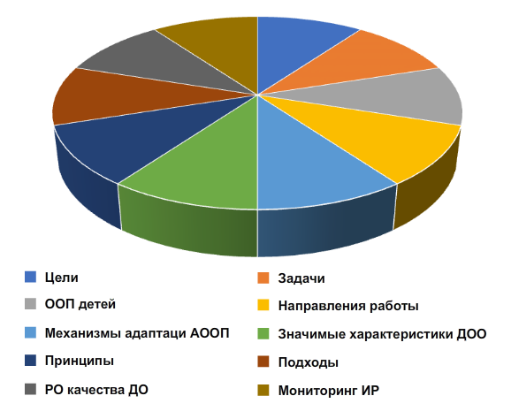 Цель и задачиЦель реализации АОП ДО для детей с нарушениями зрения  в МДОУ №3 "Ивушка" ЯМР: обеспечение условий для дошкольного образования, определяемых общими и особыми потребностями детей дошкольного возраста c нарушениями зрения, индивидуальными особенностями их развития и состояния здоровья.Программа содействует взаимопониманию и сотрудничеству между людьми, способствует реализации прав обучающихся дошкольного возраста на получение доступного и качественного образования, обеспечивает развитие способностей каждого ребенка, формирование и развитие личности ребенка в соответствии с принятыми в семье и обществе духовно-нравственными и социокультурными ценностями в целях интеллектуального, духовно-нравственного, творческого и физического развития человека, удовлетворения его образовательных потребностей и интересов.С позиции рабочей программы воспитания, цели дополняются следующим образом: общая цель воспитания в МДОУ №3 "Ивушка" ЯМР – личностное развитие каждого ребенка с учетом его индивидуальности и создание условий для позитивной социализации детей на основе традиционных ценностей российского общества, что предполагает:формирование первоначальных представлений о традиционных ценностях российского народа, социально приемлемых нормах и правилах поведения; формирование ценностного отношения к окружающему миру (природному и социокультурному), другим людям, самому себе;становление первичного опыта деятельности и поведения в соответствии с традиционными ценностями, принятыми в обществе нормами и правилами.ЗадачиВ соответствии с ФАОП ДО для детей с ОВЗ, все задачи можно сгруппировать следующим образом. Задачи реализации Программы 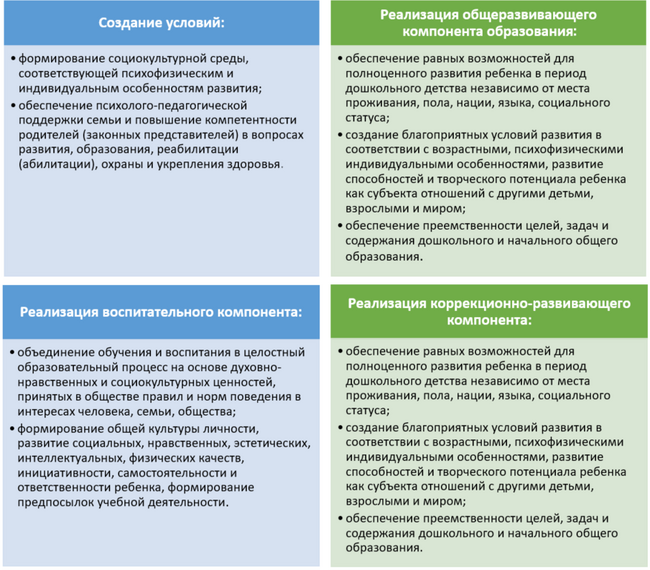 С позиции рабочей программы воспитания данные направления накладываются на формирование следующей системы ценностей:Ценности Родины и природы лежат в основе патриотического направления воспитания.Ценности человека, семьи, дружбы, сотрудничества лежат в основе социального направления воспитания.Ценность знания лежит в основе познавательного направления воспитания.Ценность здоровья лежит в основе физического и оздоровительного направления воспитания.Ценность труда лежит в основе трудового направления воспитания.Ценности культуры и красоты лежат в основе этико-эстетического направления воспитания.Конкретизация воспитательных задач идет по направлениям воспитания, в соответствии с рабочей программой воспитания. 1.2. Особые образовательные потребности детей и направления работы (федеральная часть и часть, формируемая участниками образовательных отношений)Данные задачи конкретизируются с учетом особых образовательных потребностей обучающихся (часть, формируемая участниками образовательных отношений).Особые образовательные потребности определяются на основе Федеральной адаптированной общеобразовательной программы – ФАОП дошкольного образования для обучающихся с ОВЗ.В соответствии с направлениями профессиональной деятельности, определяются ориентиры развития, воспитания, обучения, обусловленные особыми образовательными потребностями детей с нарушениями зрения.Диагностическое направление:раннее выявление недостатков в развитии и получение специальной психолого-педагогической помощи на дошкольном этапе образования;индивидуально-дифференцированный подход в процессе усвоения образовательной программы и оценка динамики развития;обеспечение планового мониторинга развития ребенка с целью создания оптимальных образовательных условий с целью своевременной интеграции в общеобразовательную среду;Коррекционное направление:обеспечение особой пространственной и временной организации среды с учетом функционального состояния анализаторов (зрительного, слухового и др.);щадящий, комфортный, здоровьесберегающий режим жизнедеятельности детей и образовательных нагрузок;обеспечение коррекционно-развивающей направленности в рамках всех образовательных областей, предусмотренных ФГОС дошкольного образования: развитие и целенаправленная коррекция недостатков развития эмоционально-волевой, личностной, социально-коммуникативной, познавательной, сенсорной, речевой и двигательной сфер;разработка и реализация групповых и индивидуальных программ коррекционной работы; организация индивидуальных и групповых коррекционно-развивающих занятий с учетом индивидуально-типологических особенностей психофизического развития, актуального уровня развития, имеющихся знаний, представлений, умений и навыков и ориентацией на зону ближайшего развития;изменение методов, средств, форм образования; организация процесса обучения с учетом особенностей познавательной деятельности (пошаговое предъявление материала, дозированная помощь взрослого, использование специальных методов, приемов и средств, способствующих как общему развитию, так коррекции и компенсации недостатков в развитии);обеспечение преемственности между дошкольным и школьным образованием как условия непрерывности коррекционно-развивающего процесса;Консультативное направление:выработка совместных обоснованных рекомендаций по основным направлениям работы с детьми с ОВЗ, единых для всех участников образовательного процесса (например, к ним относится постоянная стимуляция познавательной и речевой активности, побуждение интереса к себе, окружающему предметному миру и социальному окружению; формирование, расширение, обогащение и систематизация представлений об окружающем мире, включение освоенных представлений, умений и навыков в практическую и игровую деятельности и др.);консультирование специалистами педагогов по выбору индивидуально-ориентированных методов и приемов работы с обучающимися с ОВЗ (в особенности, связанными с целенаправленным развитием предметно-практической, игровой, продуктивной, экспериментальной деятельности и предпосылок к учебной деятельности с ориентацией на формирование их мотивационных, регуляционных, операциональных компонентов);консультационная помощь семье в вопросах выбора стратегии воспитания и приемов коррекционного обучения ребенка с ОВЗ (в первую очередь, связанными с развитием коммуникативной деятельности, формированием средств коммуникации, приемов конструктивного взаимодействия и сотрудничества с взрослыми и сверстниками, социально одобряемого поведения);Просветительское направление:организация различных форм просветительской деятельности, направленной на разъяснение участникам образовательного процесса вопросов, связанных с особенностями образовательного процесса и сопровождения детей с ОВЗ (например, приоритетности целенаправленного педагогического руководства на начальных этапах образовательной и коррекционной работы, формирования предпосылок для постепенного перехода ребенка к самостоятельной деятельности);активизация ресурсов психолого-педагогическое сопровождения для формирования социально активной позиции обучающихся с ОВЗ и их семей;1.3. Механизмы адаптации АОП к потребностям детей(часть, формируемая участниками образовательных отношений)Адаптация содержания программы с учетом особых образовательных потребностей детей с нарушениями зрения предполагает:Конкретизацию задач и содержания ФАОП ДО для детей с ОВЗ с учетом индивидуально-типологических особенностей и образовательных потребностей контингента воспитанников дошкольной образовательной организации;Вариативность планируемых результатов освоения ФАОП ДО для детей с ОВЗ в соответствии с поставленными задачами и возможностями детей с нарушениями зрения.Индивидуализацию темпов освоения образовательной программы, использование методов и приемов обучения и развития с ориентацией на «зону ближайшего развития» ребенка, создание оптимальных условий для реализации его потенциальных возможностей;Применение психолого-педагогической диагностики как механизма адаптации коррекционно-образовательного содержания АОП ДО, отбор конкретного содержания воспитательной и коррекционно-образовательной работы в каждой возрастной группе на основе результатов психолого-педагогического изучения имеющихся у детей представлений об окружающем мире, уровня развития психологического и речевого базиса, особенностей деятельности;Коррекционную направленность всего образовательно-воспитательного процесса, обеспечивающего решение задач общего развития, воспитания и коррекции недостатков познавательной деятельности, эмоционально-личностной сферы и речи детей с нарушениями зрения.Разработку вариативного содержания образовательной деятельности по профессиональной коррекции нарушений развития детей с нарушениями зрения, этапов и методов ее реализации.Подбор методического обеспечения (программно-методических материалов, дидактических пособий, учебных средств и оборудования) для реализации АОП ДО;Обеспечение практической направленности содержания Программы, ее связи с бытовой, предметно-практической, игровой, продуктивной деятельностью детей;Особый подход к организации предметно-пространственной среды, планированию образовательной деятельности и организации жизни и деятельности детей в режиме дня.Принципы и подходы к реализации ПрограммыФедеральная адаптированная образовательная программа дошкольного образования для обучающихся с ОВЗ определяет интегральные принципы работы специалиста коррекционного профиля:поддержка разнообразия детства;сохранение уникальности и самоценности детства как важного этапа в общем развитии человека;позитивная социализация ребенка;личностно-развивающий и гуманистический характер взаимодействия взрослых и родителей (законных представителей), педагогических и иных работников Организации и детей;содействие и сотрудничество детей и взрослых, признание ребенка полноценным участником (субъектом) образовательных отношений;сотрудничество Организации с семьей;возрастная адекватность образования. Этот принцип предполагает подбор педагогом содержания и методов дошкольного образования в соответствии с возрастными особенностями детей.В соответствии с ней также определяются принципы профессиональной деятельности: общие и специфические.Общие принципы представлены в ФГОС дошкольного образования, в Примерной основной образовательной программе, а также в Вариативной основной образовательной программе дошкольного образования:Образовательная программа дошкольного образования «От рождения до школы» / Под редакцией Н.Е. Вераксы, Т.С. Комаровой, М.А. Васильевой.Специфические принципы, выбранные с учетом ФАОП дошкольного образования для детей с нарушениями зрения и комплексных программ развития, воспитания и обучения дошкольников:принцип единства диагностики и коррекции, учета зоны ближайшего и актуального развития;принцип единства коррекционных, развивающих и обучающих задач;принцип интеграции образовательных областей, видов детской деятельности и деятельности воспитателей и специалистов;принцип формирования и коррекции высших психических функций в процессе специальных занятий с детьми;принцип расширения традиционных видов детской деятельности и обогащения их новым содержанием;принцип развивающего характера обучения, основывающегося на положении о ведущей роли обучения в развитии ребенка и формировании «зоны ближайшего развития»;принцип системного компенсаторно-развивающего воздействия на развитие ребенка с обеспечением преодоления им трудностей развития, обусловленных негативным влиянием нарушенного анализатора, формированием компенсаторно-адаптивных механизмов, повышающих возрастные возможности социально-коммуникативного, познавательного, речевого, физического развития;принцип стимулирования эмоционального реагирования, эмпатии и использования их для развития практической деятельности детей, общения и воспитания адекватного поведения;принцип расширения форм взаимодействия взрослых с детьми и создания условий для активизации форм партнерского сотрудничества между детьми, вовлечения родителей в коррекционно-развивающий процесс;На основе данных принципов реализуются общедидактические и специфические подходы к профессиональной деятельности. Среди последних можно выделить:системный подход к организации целостной системы коррекционно-педагогической работы;комплексный подход, который предполагает, что устранение нарушений должно носить медико-психолого-педагогический характер, т.е. опираться на взаимосвязь всех специалистов сопровождения;личностно-ориентированный подход к воспитанию и обучению детей через изменение содержания обучения и совершенствование методов и приемов работы;индивидуально-дифференцированный подход к реализации адаптированной образовательной программы;При этом учитываются индивидуальные и возрастные особенности детей дошкольного возраста с нарушением зрения.Психолого-педагогическая характеристика детей1.6. Развивающее оценивание качества образовательной деятельности по ПрограммеПрограммой не предусматривается оценивание качества образовательной деятельности ДОУ на основе достижения детьми планируемых результатов освоения Программы. В целом оценка достижения обучающимися планируемых результатов базируется на принципах индивидуального и дифференцированного подходов, является гибкой системой – проводится в начале, середине и конце учебного года – и является основной для мониторинга индивидуального развития и динамики развития обучающихся на основе обобщения опыта педагогических наблюдений и комплексного обследования, анализа результатов детской деятельности. Результаты обсуждаются на ППк образовательной организации, при необходимости осуществляется координация с ЦПМПК/ТПМПК.В соответствии с ФГОС ДО специфика дошкольного детства и системные особенности дошкольного образования делают неправомерными требования от ребенка дошкольного возраста конкретных образовательных достижений. Поэтому результаты освоения Программы представлены в виде целевых ориентиров дошкольного образования и представляют собой возрастные характеристики возможных достижений ребенка с ОВЗ к концу дошкольного образования. Для детей с нарушениями зрения такими целевыми ориентирами будут указанные в Федеральной АОП дошкольного образования для детей с ОВЗ. Целевые ориентиры освоения программы слабовидящими детьми, детьми с амблиопией, косоглазиемСтарший дошкольный возрастК пяти годам ребенок способен:В интеграции областей познавательного, речевого и художественно-эстетического, социально-коммуникативного развития:понимать назначение рук, пальцев рук, выполнять действия всей рукой и отдельными пальцами (открывать, закрывать коробки, собирать мелкие предметы двумя пальцами по словесной инструкции (собери предметы указательным и большим пальцем и т.д.), выполнять действия по словесной инструкции;узнавать игрушки и предметы ближайшего окружения, ориентироваться в микропространстве, раскладывать игрушки в заданном направлении; выполнять действия по определению положения предметов в пространстве относительно себя; ориентироваться с помощью слуха и осязания, определять источник звука; ориентироваться в помещениях группы и в некоторых помещениях детского сада;различать основные цвета, а также коричневый, черный и белый цвета; находить и называть цвета окружающих предметов и предметных изображений; соотносить предметы с цветными, силуэтными и контурными изображениями; различать и называть плоскостные геометрические фигуры (круг, квадрат, треугольник, овал, прямоугольник) и объемные геометрические тела (шар, куб, цилиндр);находить предметы заданной формы в окружающей обстановке и в изображениях; соотносить форму предметов с геометрическими эталонами, различать геометрические фигуры;различать величину предметов, находить и обозначать в речи предметы заданной величины, сопоставлять предметы по величине;воспринимать одноплановые и двухплановые сюжетные изображения;С помощью тифлопедагога ребенок способен:моделировать пространственные отношения в игре;ориентироваться в пространстве с помощью простейших схем;использовать слова, обозначающие пространственные отношения.В области физического развития ребенок способен:выполнять двигательные действия, состоящие из трех-пяти элементов;самостоятельно перестраиваться в звенья с опорой на ориентиры;выполнять общеразвивающие упражнения, ходьбу, бег в заданном темпе;выполнять движения с речевым и музыкальным сопровождением;описывать по вопросам взрослого свое самочувствие, привлечь внимание взрослого в случае плохого самочувствия, боли и т.д.;правильно умываться, мыть руки, самостоятельно следить за своим внешним видом, соблюдать культуру поведения за столом, самостоятельно одеваться и раздеваться, ухаживать за вещами личного пользования;выполнять действия по словесному указанию взрослого, по звуковому сигналу, согласованные действия при ходьбе, ползании, соотносить свои действия с действиями других детей (слабовидящие дошкольники);Для детей с косоглазием и амблиопией к 6-7 годам характерны следующие результаты освоения программы:В области «Социально-коммуникативного развития»:знает имена, фамилии детей группы, собственное имя, отчество, фамилию, имена, отчества, фамилию родителей; имеет элементарные знания о своем имени (как и в каких ситуациях оно может звучать);владеет элементарными правилами вербального и невербального общения;знает названия базовых эмоций;знает детские стихи, другие художественные произведения, понимает эмоциональные состояния героев, эмоциональное отношение к происходящему;знает точные правила игр и требования к безопасному передвижению и действиям в совместных играх;знает о возможных опасных ситуациях (в быту, в разных видах деятельности, на улице), связанных с наличием препятствий в предметно-пространственной среде;понимает возможное поведение взрослого, предупреждающего об опасности;знает названия цветов, имеющих в жизнедеятельности сигнальное значение;знает ориентиры (зрительные, тактильные, слуховые, предметные) и их месторасположение, обеспечивающие регуляцию и контроль движений, действий, ориентировку в помещении организации, на участке;знает предметы мебели, их назначение, части и детали, способы безопасного использования;на элементарном уровне о роли зрения, значении очков в процессе общения с другими людьми, для безопасного передвижения в пространстве, выполнения практических действий; знать и понимать простейшие правила бережного отношения к очкам;По направлению «Познавательное развитие»:умеет рассматривать объекты познания с установлением связей «целое-часть», выделять контур познаваемых предметов от фона;умеет использовать словесные определения свойств предметов (круглый, синий и т.п.);умеет отражать и воспроизводить пространственные отношения;сформировано умение и навык пространственной ориентировки на основе и под контролем зрения (умения взять предмет из определенного места, положить его на определенное место, расположить объект перед собой (в горизонтальной, вертикальной плоскостях), расположить предметы в ряд (горизонтальный, вертикальный) и др.);знает название предмета, его частей и деталей;умеет обследовать предмет с построением структурно-целостного образа определением его формы, величины, цвета;умеет узнавать предмет по частям и деталям, с изменением пространственных характеристик;умеет отвечать на вопросы, связанные с предметом;умеет устанавливать родовые и причинно-следственные связи;понимает пространственные понятия при ориентировке «от себя»: впереди, сзади, слева, справа, вверху, внизу, в центре; при ориентировке «от предмета»: на, между, над, под, выше, ниже, в ряд, в один ряд, в два ряда (на слух, по заданию в деятельности), развитие навыков ориентировки на плоскости стола, на плоскости листа (стороны: левая, правая верхняя, нижняя, центр; углы: верхние – левый, правый, нижние – левый, правый);имеет конструктивные умения и навыки, способность к моделированию, копированию;1.6.1. Мониторинг индивидуального развития детей, включая базовые ценности, проявляющиеся в направленности и интегративных качествах личности (часть, формируемая участниками образовательных отношений)Обследование проводится со всеми детьми группы систематически в сентябре, когда ребенок поступает в группу и в мае, с целью выявления качественных изменений в развитии ребенка в результате образовательно-воспитательного процесса, организованного специалистами образовательного учреждения.В соответствии с ФАОП ДО для детей с ОВЗ в процессе мониторинга индивидуального развития оцениваются критерии по пяти образовательным областям, в согласовании знаний, умений и навыков, компетенций воспитанников с формированием интегративных качеств личности и ценностных отношений, осуществляется в баллах:5 баллов – программа по данному критерию полностью освоена;4 балла – программа по данному критерию, в основном, освоена, но требуется закрепление и повторение материала;3 балла – программа по данному критерию, в основном, освоена, но есть некоторые затруднения;2 балла – программа по данному критерию освоена в значительной мере, но еще требуется работа;1 балл – программа частично освоена по данному критерию;0 баллов – в целом программа не освоена по данному критерию, нет динамики развития.1.6.2. Целевые ориентиры воспитательной работыЦелевые ориентиры воспитательной работы с детьми старшего дошкольного возраста (до 8 лет): портрет ребенкаОписание образовательной деятельности обучающихся в соответствии с направлениями развития ребенка, представленными  5 образовательными областямиВ соответствии с приказом №1022 Министерства Просвещения РФ об утверждении Федеральной АОП ДО для детей с ОВЗ, ФЗ №371 «О внесении изменений в Федеральный закон «Об образовании в Российской Федерации» и статью 1 Федерального закона «Об обязательных требованиях в Российской Федерации», организации, осуществляющие образовательную деятельность, … вправе непосредственно применять при реализации соответствующих основных общеобразовательных программ федеральные основные общеобразовательные программы, а также предусмотреть применение федерального учебного плана, и (или) федерального календарного учебного графика, и (или) … федеральных рабочих программ учебных предметов, курсов, дисциплин (модулей). В этом случае соответствующая учебно-методическая документация не разрабатывается». Соответствующее заимствование разрешено оформлять ссылкой на содержание работы.Таким образом, содержание образовательной деятельности обучающихся с нарушениями зрения в соответствии с направлениями развития ребенка, представленны 5 образовательными областями.Содержание образовательной деятельности по Программе: федеральный компонентДети с нарушениями зрения Учитывая особенности, потребности и ресурсы детей с нарушениями зрения, содержание образовательных областей дополняется адаптивными компенсационно-развивающими программами, в реализации которых участвуют как специалисты, так и воспитатели.Виды адаптивных компенсационно-развивающих программ для детей с нарушением зрения2.2. Программа коррекционно-развивающей работыСодержание программы коррекционно-развивающей работы соответствует ФАОП ДО для детей с ОВЗ.Содержание коррекционно-развивающей работыВ соответствии с особенностями комплексного сопровождения детей с ОВЗ на первый план в АОП ДО выдвигается работа специалиста – учителя-логопеда и воспитателей, включающая следующие блоки образовательной области «Речевое развитие»:Воспитание звуковой культуры речи (нормализация звукопроизношения) – развитие восприятия звуков родной речи и произношения.Формирование элементарного осознания явлений языка и речи (развитие фонематического восприятия и слуха) – различение звука и слова, нахождение места звука в слове.Развитие активного словаря – освоение значений слов и их уместное употребление в соответствии с контекстом высказывания, ситуацией, в которой происходит общение.Формирование грамматического строя речи:морфология (изменение слов по родам, числам, падежам);синтаксис (освоение различных типов словосочетаний и предложений);словообразование;Развитие связной речи – монологической (рассказывание) и диалогической (разговорной).Воспитание любви и интереса к художественному слову.Данные задачи конкретизируются под особенности работы с детьми, имеющими ТНР (ФФНР, ОНР и др.) или специфические нарушения речи.В соответствии с особенностями комплексного сопровождения детей с ОВЗ на первый план в АОП ДО выдвигается работа специалиста – учителя-дефектолога и воспитателей, включающая следующие блоки образовательной области «Познавательное развитие»:Сенсорное развитие: формировать представления о форме, цвете, размере и способах обследования объектов и предметов окружающего мира; формировать сенсорную культуру;Развитие познавательно-исследовательской, предметно-практической деятельности: формировать познавательные интересы и познавательные действия ребенка в различных видах деятельности; развивать познавательно-исследовательскую (исследование объектов окружающего мира и экспериментирование с ними) деятельность;Формирование элементарных содержательных представлений: о свойствах и отношениях объектов окружающего мира (форме, цвете, размере, материале, количестве, числе, части и целом, пространстве и времени, причинах и следствиях); формировать первичные математические представления;Формирование целостной картины мира, расширение кругозора: формировать первичные представления о себе, других людях, объектах окружающего мира, о свойствах и отношениях объектов окружающего мира, об их взаимосвязях и закономерностях; поддержка детской инициативы и самостоятельности в проектной и познавательной деятельностях.Данные задачи конкретизируется под АОП для детей с ОВЗ с учетом ФАОП ДО для детей с ОВЗ.Основными направлениями реализации образовательной программы и деятельности педагога-психолога является психологическое просвещение, психологическая профилактика, психологическая и психолого-педагогическая диагностика, развивающая и психокоррекционная работа, психологическое консультирование. Подробно они описаны в АОП ДО специалиста. Содержание программы коррекционно-развивающей работы педагога-психолога в ДОО: часть ее реализуется только специалистом, часть – под его руководством вместе с воспитателями групп.Психологическая коррекционно-развивающая работаКонкретное содержание коррекционно-развивающей работы по модулям представлено в выбранных комплексных и парциальных программах, технологиях. 2.4. Содержание воспитания в соответствии с рабочей программой воспитанияПрограмма воспитания является компонентом АОП дошкольного образования организации, опирается на ФАОП ДО для детей с ОВЗ и Примерную рабочую программу воспитания для общеобразовательных организаций, одобренную решением федерального учебно-методического объединения по общему образованию (протокол от 23 июня 2022 г. № 3/22).Данная программа имеет три раздела – их описание представим в виде гиперссылок на текст программы, расположенный на федеральном правовом портале.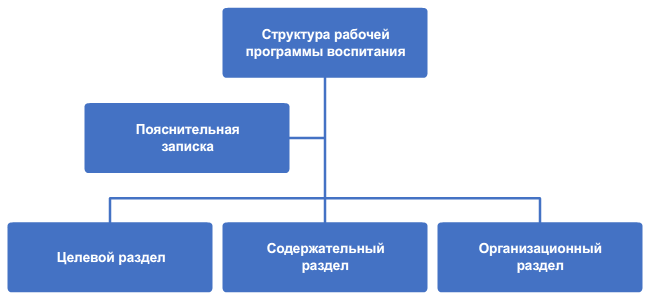 Целевой раздел 1. Письмо Минпросвещения России от 18.07.2022 N АБ-1951/06 Об актуализации примерной рабочей программы воспитания (вместе с Примерной рабочей программой воспитания для общеобразовательных организаций (одобрена решением федерального учебно-методического объединения по общему образованию, протокол от 23.06.2022 N 3/22)) (sudact.ru)Содержательный раздел 2. Письмо Минпросвещения России от 18.07.2022 N АБ-1951/06 Об актуализации примерной рабочей программы воспитания (вместе с Примерной рабочей программой воспитания для общеобразовательных организаций (одобрена решением федерального учебно-методического объединения по общему образованию, протокол от 23.06.2022 N 3/22)) (sudact.ru)Организационный раздел 3. Письмо Минпросвещения России от 18.07.2022 N АБ-1951/06 Об актуализации примерной рабочей программы воспитания (вместе с Примерной рабочей программой воспитания для общеобразовательных организаций (одобрена решением федерального учебно-методического объединения по общему образованию, протокол от 23.06.2022 N 3/22)) (sudact.ru)Структура содержательного раздела программы воспитанияВоспитательная работа реализуется через следующие взаимосвязанные компоненты:когнитивно-смысловой, связанный с формированием представлений, знаний и правил;эмоционально-ценностный, характеризующийся формированием эмоционального отношения к себе и к миру на основе системы ценностей;регуляторно-волевой, обеспечивающий формирование произвольности поведения и отражение усвоенных норм, ценностей во взаимодействии с другими людьми, природой и произведениями искусства, рукотворным миром.Организационный раздел программы воспитания описан в контексте реализации всей АОП, в соответствующем разделе.2.5. Вариативные формы, способы, методы и средства реализации Программы2.5.1. Формы организации образовательной деятельностиВ процессе реализации АОП используются различные формы организации образовательной деятельности.Формы образовательной деятельности для учителя-логопедаФормы образовательной деятельности для специалиста коррекционного профиляВсе формы работы педагога-психолога учитывают субъектность ребенка и всех участников образовательного и коррекционно-развивающего процесса в системе комплексного сопровождения:Средовое обучение (MilieuTeaching), включающее невербальные и вербальные техники стимуляции взаимодействия и общения.Углубленная оценка особенностей социально-эмоционального и психического развития ребенка и особенностей взаимодействия в паре «взрослый-ребенок».Проведение индивидуальных психокоррекционных занятий с детьми, направленных на коррекцию эмоционально-волевой сферы (нарушений адаптации, страхов, агрессии и др.) и психического развития (нарушений внимания, восприятия, памяти, мышления и др.).Проведение подгрупповых занятий с детьми, направленных на развитие сенсомоторных и психомоторных, коммуникативных способностей, эмоционального и социального интеллекта дошкольников, формирование психологической готовности к школе и подготовки к общению в условиях школы.Недирективное сопровождение самостоятельной игровой деятельности, а также недирективное сопровождение иной самостоятельной деятельности ребенка, основанное на структурировании развивающей среды с учетом интересов ребенка, на использовании поддерживающих коммуникативных технологий, содействии ориентации и инициативности ребенка.Консультирование родителей по проблемам ребенка. Занятия с парой «родитель – ребенок», проведение групповых занятий с детьми и родителями (в целях оптимизации детско-родительских взаимодействия, укрепления привязанности, первичной социализации, поддержки родителей и др), тематических занятий с родителями (например, обучающих семинаров).Психотерапевтическая работа с родителями. Применяется, когда родители имеют собственные психологические проблемы, которые могут влиять на ребенка.Консультирование других специалистов службы по проблемам работы с семьями, обучение специалистов способам общения с родителями, которые помогут оказать им необходимую поддержку, проведение тренинговых занятий с педагогами и специалистами ДОО.К новым формам образовательным деятельности, соответствующим ФАОП ДО, добавляются следующие виды: проектная деятельность, образовательные ситуации, обогащенные игры для детей в центрах детской активности, проблемно-обучающие ситуации. В рамках реализации АОП педагогический коллектив учитывает субъектные проявления ребенка в деятельности интеграции ОО.При выборе форм:интерес к миру и культуре; избирательное отношение к социокультурным объектам и разным видам деятельности; инициативность и желание заниматься той или иной деятельностью;самостоятельность в выборе и осуществлении деятельности; творчество в интерпретации объектов культуры и создании продуктов деятельности.Наиболее эффективными формами работы для поддержки детской инициативы при этом являются следующие:Совместная исследовательская деятельность взрослого и детей – опыты и экспериментирование с природным и бросовым материалами.Индивидуально-совместная деятельность в уголке игр с песком и водой.Совместная деятельность взрослого и детей по преобразованию предметов рукотворного мира и живой природы.Совместная творческая деятельность взрослого и детей.Совместная проектная деятельность с другими детьми и родителями.Непосредственная образовательная деятельностьКоличество и продолжительность непосредственной образовательной деятельности (НОД) устанавливаются в соответствии с санитарно-гигиеническими нормами и требованиями (СанПиН 2.4.3648-20). Продолжительность занятий 30 мин. Перерывы между занятиями должны быть не менее 10 мин. Для предупреждения переутомления детей целесообразно проводить физкультминутку (1,5-2 мин.) на 12-15-й минуте занятия. С этой целью занятия, требующие умственного напряжения, должны чередоваться с занятиями подвижного характера.Продолжительность игры-занятия и время проведения физкультминутки определяется возрастной группой детей.Индивидуальные занятия составляют существенную часть работы учителя-логопеда, учителя-дефектолога, педагога-психолога в течение каждого рабочего дня и недели в целом. Они направлены на осуществление коррекции индивидуальных недостатков психофизического, речевого развития воспитанников, создающие определенные трудности в овладении программой. Частота проведения индивидуальных занятий определяется характером и степенью выраженности нарушения, возрастом и индивидуальными психофизическими особенностями детей, продолжительность индивидуальных занятий 20-25 мин.Совместная образовательная деятельностьВ рамках организации совместной образовательной деятельности с детьми также реализуются следующие виды культурных практик:Коммуникативно-речевые практикумы.Коммуникативно-познавательные практикумы.Коммуникативно-художественные практикумы.Практики организации творческой деятельности.Практики формирования особых видов движений (ритмических) и ОБЖ (обеспечение безопасности жизнедеятельности).2.5.2. Методы образовательной деятельностиВ работе учителя-логопеда, учителя-дефектолога, педагога-психолога используются общие и специальные методы коррекционно-развивающей работы:Общие методы коррекционной работы:Наглядные: непосредственное наблюдение и его разновидности; опосредованное наблюдение (изобразительная наглядность: рассматривание игрушек и картин, рассказывание по игрушкам и картинам) и др.Словесные: чтение и рассказывание художественных произведений; пересказ; обобщающая беседа; рассказывание с опорой и без опоры на наглядный материал; заучивание наизусть стихов, небольших рассказов, скороговорок, чистоговорок и др. Практические: дидактические игры и упражнения; игры-драматизации и инсценировки; хороводные игры и др.Перечисленные методы приобретают коррекционную специфику при работе с детьми, имеющими ОВЗ. Наглядные методы в работе дефектолога предполагают показ детям пособий, картин, демонстрацию фильмов, мультимедийных презентаций, обеспечивающих полисенсорную основу восприятия информации. При этом необходимо учитывать особенности дошкольников с нарушениями в развитии (меньший объем восприятия, его замедленный темп, неточности) и применять доступные и качественные наглядные средства (натуральные, изобразительные, символические), строго дозировать и структурировать предлагаемый материал. Кроме того, необходимо заранее подготовить четкие комментарии, обобщение информации, выделение главного в содержании, предусмотреть активное включение детей в процесс работу на занятиях по различным образовательным областям. Использование практических методов требует учитывать особенности дошкольников с нарушениями развития (меньший практический опыт, специфика понимания речи, возможное превалирование наглядных форм мышления). Словесные методы обучения (рассказ, беседа, объяснение и др.) имеют наибольшую специфику в процессе обучения детей с нарушениями в развитии: метод «малых порций» (дробление материала на несколько смысловых частей), сопровождение устного высказывания дефектолога визуальными материалами; привлечение внимания детей к новым словам и определениям с помощью игровых приемов; алгоритмизированное и структурированное объяснение нового материала; смена деятельности обучающихся (узнавание, воспроизведение, применение); использование приемов, направленных на развитие наблюдательности, сравнения, аналогии, выделения главного, обобщения и др.       Как правило, практические, наглядные и словесные методы используются в комплексе, что позволяет формировать у детей с нарушениями в развитии сенсомоторную основу понятий об окружающем мире, помогает им более точно, полноценно воспринимать и осмысливать информацию, удерживать ее и перерабатывать.Специальные методы работы дифференцируются под образовательные области.Образовательная область «Социально-коммуникативное развитие»:Методы, обеспечивающие эмоциональность восприятия.Методы формирования социально-бытовой ориентировки.Методы освоения способов защиты от неблагоприятного влияния социальной среды.Методы обучения сюжетно-ролевой игре.Методы фасилитации.Методы, повышающие познавательную активность в области социально-нравственных ориентировок.Методы коррекции формирующихся у детей социальных, нравственных и патриотических представлений.Методы, направленные на присвоение детьми норм и ценностей, принятых в обществе, включая моральные и духовно-нравственные ценности.Образовательная область «Познавательное развитие»:Методы здоровьесбережения и методы позитивного воздействия на психомоторное развитие ребенка.Сенсомоторные методы.Методы организации психических процессов.Методы развития слухового восприятия.Двигательно-кинестетические методы.Методы развития осязательного восприятия.Наглядно-слуховой метод.Зрительно-двигательный метод.Методы обучения конструированию.Методы формирования пространственных ориентировок.Методы когнитивной коррекции.Методы нейропсихологической коррекции.Методы двуполушарного подхода.Вербально-логические методы.Методы развития эмоционального и социального интеллекта.Образовательная область «Речевое развитие»:Методы развития ручной моторики и тонкой моторики пальцев рук.Методы формирования языковой установки.Методы формирования системы языковых ориентировок.Наглядно-слуховой метод.Методы развития и коррекции слухового восприятия.Вербально-тональный метод.Методы развития коммуникации, речевой деятельности и языка, как средства, обеспечивающего развитие речи и мышления.Методы коррекции речи.Методы профилактики и пропедевтики нарушений чтения и письма.В своей работе учитель-тифлопедагог опирается на использование двух групп методов:дидактических методов и приемов (наглядный, словесный, практический), обеспечивающие ребенку с нарушением зрения развитие зрительных сенсорно-перцептивных умений, формирование качественных зрительных образов, их осмысленность, полнота, дифференцированность, развитие зрительно-моторной координации с повышением регулирующей и контролирующей роли зрения в процессе решения задач на зрительное восприятие;педагогических методов и приемов, актуализирующих в процессе зрительного восприятия мотивационный механизм, повышающих познавательную, двигательную, предметно-деятельностную активность и инициативность дошкольников с нарушением зрения.2.5.3. Вариативные способы и средства реализации Программы, культурные практикиВариативные способы и средства реализации АОП зависят от индивидуальных особенностей обучающихся. Для детей с нарушениями зрения они строятся с учетом культурных практик:формирования образа «Я», развития личностной и коммуникативной готовности к обучению в образовательной организации;формирования структуры деятельности и взаимодействия со взрослыми и сверстниками;формирования интеллектуальной и специальной готовности к обучению в образовательной организации и др.Культурные практики предоставляют ребенку возможность проявить свою субъектность с разных сторон, что, в свою очередь, способствует становлению разных видов детских инициатив:в игровой практике ребенок проявляет себя как творческий субъект (творческая инициатива);в продуктивной – созидающий и волевой субъект (инициатива целеполагания);в познавательно-исследовательской практике – как субъект исследования (познавательная инициатива);коммуникативной практике – как партнер по взаимодействию и собеседник (коммуникативная инициатива);чтение художественной литературы дополняет развивающие возможности других культурных практик детей дошкольного возраста (игровой, познавательно-исследовательской, продуктивной деятельности).2.6. Содержание взаимодействия с другими участниками образовательного процесса (часть, формируемая участниками образовательных отношений)Схема взаимодействия специалистов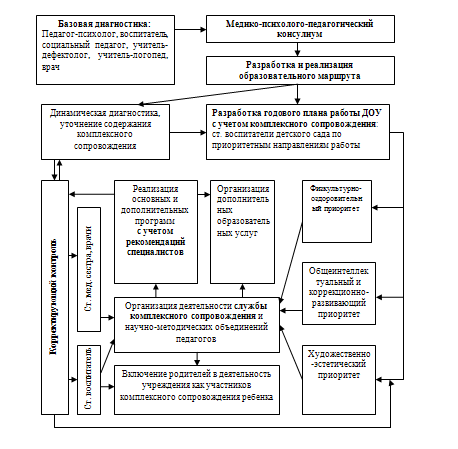 Работой по образовательной области «Речевое развитие» руководит учитель-логопед, а другие специалисты подключаются к работе и планируют образовательную деятельность в соответствии с рекомендациями учителя-логопеда.В работе по образовательной области «Познавательное развитие» участвуют воспитатели, педагог-психолог, учитель-логопед. Педагог-психолог руководит работой по сенсорному развитию, развитию высших психических функций, становлению сознания, развитию воображения и творческой активности, совершенствованию эмоционально-волевой сферы.Воспитатели работают над развитием любознательности и познавательной мотивации, формированием познавательных действий, первичных представлений о себе, других людях, объектах окружающего мира, о свойствах и отношениях объектов окружающего мира, о планете Земля как общем доме людей, об особенностях ее природы, многообразии стран и народов мира. Учитель-логопед подключается к этой деятельности и помогает воспитателям выбрать адекватные методы и приемы работы с учетом индивидуальных особенностей и возможностей каждого ребенка с ОНР и этапа коррекционной работы.Основными специалистами в области «Социально-коммуникативное развитие» выступают воспитатели и учитель-логопед при условии, что остальные специалисты и родители дошкольников подключаются к их работе.В образовательной области «Художественно-эстетическое развитие» принимают участие воспитатели, музыкальный руководитель и учитель-логопед, берущий на себя часть работы по подготовке занятий логопедической ритмикой.Работу в образовательных области «Физическое развитие» осуществляют инструктор по физическому воспитанию при обязательном подключении всех остальных педагогов и родителей дошкольников.Специалист коррекционного профиля ведет свою работу в тесной взаимосвязи с другими специалистами ДОО:Воспитателями группы – включение воспитателей в процесс коррекционно-развивающей работы, обмен результатами педагогической диагностики, обсуждение и формирование единых требований к воспитанникам группы, ведение тетради взаимодействия для закрепления знаний, умений и навыков детей, сформированных на индивидуальных и фронтальных занятиях, посещение консультаций и практикумов.Учителем-логопедом – обсуждение результатов диагностики, взаимодействие при разработке индивидуальных образовательных маршрутов детей, взаимодействие при разработке содержания НОД, посещение консультаций и практикумов.Психологом – обмен результатами психолого-педагогической диагностики, организация круглых столов по вопросам динамики развития детей, участие в Психолого-педагогическом консилиуме, посещение консультаций и практикумов.Музыкальным руководителем – посещение занятий, оказание помощи в подготовке к праздникам, обсуждение речевого материала к тематическим праздникам и мероприятиям, посещение консультаций и практикумов.Инструктором по физической культуре – посещение занятий, оказание помощи при подготовке к спортивным мероприятиям, обмен результатами диагностики, посещение консультаций и практикумов.Координатором взаимодействия всех участников комплексного психолого-педагогического сопровождения детей с ОВЗ в ДОО является председатель ППк.Распределение обязанностей с педагогамиОсновными задачами совместной работы специалиста коррекционного профиля и воспитателя являются:Практическое усвоение лексических и грамматических средств языка, развитие связной речи и формирование правильного произношения, подготовка к обучению грамоте.Развитие психических функций, познавательной деятельности и ознакомление с окружающим миром, развитие элементарных математических представлений и подготовка к обучению в условиях школы.Совместное психолого-педагогическое сопровождение детей с ОВЗ в условиях реализации режимных моментов и занятий, консультирования родителей.Вместе с тем функции воспитателя и специалиста коррекционного профиля должны быть достаточно четко определены и разграничены. Поэтому для планирования содержания совместной образовательной деятельности необходимо сначала распределить задачи коррекционно-педагогической работы между воспитателем и специалистом коррекционного профиля, включить в эту работу педагога-психолога и тьюторов детей.Диагностическая работа: взаимодействие воспитателя и специалиста коррекционного профиляКоррекционная работа: взаимодействие воспитателя и специалиста коррекционного профиляВ целях оптимизации данного процесса специалист коррекционного профиля проводит для воспитателей тематические семинары-практикумы в течение года. При этом специалист может рассказать и показать в условиях совместной деятельности с детьми, как использовать специальные коррекционо-развивающие приемы и задания, игры в режимных моментах, организуя специальные ситуации-иллюстрации, ситуации-упражнения и проблемные ситуации, ситуации-оценки.Профилактическая работа: взаимодействие воспитателя и специалиста коррекционного профиляКонкретизация данных задач отражается в тетради взаимодействия специалиста коррекционного профиля и воспитателей, которая заполняется каждую неделю. Тетрадь отражает единый подход к комплексно-тематическому планированию работы воспитателей и специалистов коррекционного профиля, опирается на понедельное планирование комплексных тем, годовой круг событий и мероприятий, план воспитательной работы на год.2.6.2. Взаимодействие педагогического коллектива с родителями (законными представителями) обучающихсяОсновной целью работы с родителями является обеспечение взаимодействия с семьей, вовлечение родителей в образовательный процесс для формирования у них компетентной педагогической позиции по отношению к собственному ребенку.Основные формы взаимодействия с семьейВключение родителей в образовательное и коррекционно-развивающее пространство предполагает:Информационно-просветительское направление, опирающееся на консультации (очная, дистанционная форма), привлечение родителей (законных представителей) к публичному обсуждению проблем общей направленности в малых группах заинтересованных лиц, беседы; методы организации участия родителей в педагогических семинарах, в тематических родительских собраниях в ДОО, подготовка и предоставление родителям информационных листов, тематические беседы-консультации родителей, беседы-обсуждения данных специальной литературы, совместный с родителями просмотр видеоматериалов о развитии детей с их последующим обсуждением, организация в социальных сетях обмена информацией.Консультативно-диагностическое направление, включающее методы индивидуального консультирования семьи, методы проведения тематических консультации, разработки тематических информационных листов, моделирования педагогических ситуаций, просмотра видеоматериалов с обсуждением.Интерактивное дидактико-ориентированное направление предполагает использование методов игрового обучения: используются игры, способствующие развитию чувства взаимного доверия;игры, ориентированные на развитие объединенного внимания ребенка с ОВЗ и родителя;игры, стимулирующие речевое развитие ребенка; игры, стимулирующие и побуждающие ребенка с ОВЗ к подражанию;игры, активизирующие слух, обогащающие слуховые впечатления, способствующие развитию у ребенка с ОВЗ слухо-двигательной координации;игры на обогащения тактильных ощущений у ребенка с ОВЗ;Организационно-педагогическое направление, включает расширение социальных контактов семьи. Оказание родителям помощи в установлении контактов с семьями, имеющими опыт воспитания ребенка с инвалидностью, с ОВЗ. Организация в ДОО досуговых мероприятий с вовлечением и участием в них сопровождаемой семьи. Организация знакомств (практическое, виртуальное) родителей с ДОО для изучения условий для получения образования детьми с ОВЗ.Используемые методы: создание информативной базы о семьях детей с ОВЗ и возможных контактах с ней (с согласия семьи быть включенными в базу); практическое участие в разработке досуговых мероприятий ДОО с определением позиций создания условий вовлечения в них сопровождаемой семьи; организаторская деятельность; беседы с родителями и другими членами семьи; консультации.Психолого-педагогическое сопровождение ребенка с ОВЗ (психокоррекционное сопровождение ребенка, компенсаторно-развивающее сопровождение ребенка с ОВЗ специалистом коррекционного профиля).В связи с этим происходит конкретизация форм сотрудничества в рамках интеграции познавательного и речевого развития обучающихся (на основе ООП ДО):Ознакомление родителей с основными показателями речевого и познавательного развития детей.Индивидуальное обсуждение с родителями результатов обследования познавательно-речевого развития детей при их личной встрече со специалистом.Привлечение родителей к проведению работы в семье по расширению кругозора детей посредством чтения по рекомендованным спискам произведений художественной литературы и участия в литературных, математических и др. праздниках.Просмотр видео- и прослушивание аудиоматериалов, связанных с познавательно-речевым и двигательным развитием детей.Консультирование родителей связано со спецификой ОВЗ и особых образовательных потребностей детей.3. ОРГАНИЗАЦИОННЫЙ РАЗДЕЛПояснительная записка к разделуВ организационном разделе описан комплекс кадровых, финансовых, материально-технических условий, условий организации развивающей предметно-пространственной среды дошкольных групп и кабинетов специалистов, особенности проектирования интерактивной образовательной среды групп и кабинетов специалистов (часть, формируемая участниками образовательных отношений), организационно-методические условия (часть, формируемая участниками образовательных отношений), психолого-педагогические условия, обеспечивающие развитие ребенка, комплексная модель реализации АОП в образовательном и воспитательном процессе (часть, формируемая участниками образовательных отношений), а также условия реализации программы воспитания, включая федеральный календарный план воспитательной работы. Соотношение федеральной части и части, формируемой участниками образовательных отношений, составляет 60% на 40%.Соотношение компонентов раздела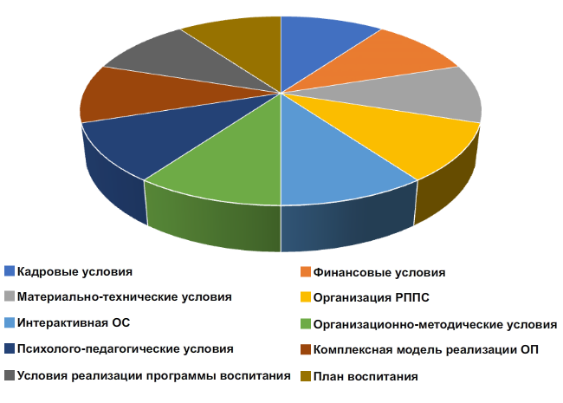 3.1. Комплекс кадровых, финансовых, материально-технических условийРеализация Программы обеспечивается педагогическими, руководящими и иными работниками, имеющими профессиональную подготовку, соответствующую квалификационным требованиям, установленным:в Едином квалификационном справочнике должностей руководителей, специалистов и служащих, раздел «Квалификационные характеристики должностей работников образования», утвержденном приказом Министерства здравоохранения и социального развития Российской Федерации от 26 августа 2010 г. N 761н (зарегистрирован Министерством юстиции Российской Федерации 6 октября 2010 г., регистрационный N 18638) с изменениями, внесенными приказом Министерства здравоохранения и социального развития Российской Федерации от 31 мая 2011 г. N 448н (зарегистрирован Министерством юстиции Российской Федерации 1 июля 2011 г., регистрационный N 21240);в профессиональных стандартах педагогических работников.С учетом специфики групп и категорий ОВЗ, в ДОО разработано штатное расписание. В объем финансового обеспечения реализации Программы включаются затраты на оплату труда педагогических работников с учетом специальных условий получения образования обучающимися с ОВЗ (части 2, 3 статьи 99 Федерального закона от 29 декабря 2012 г. N 273-ФЗ «Об образовании в Российской Федерации» (Собрание законодательства Российской Федерации, 2012, N59, ст. 7598; 2022, N 29, ст. 5262).Информационная поддержка реализации рабочих программ и всей АОП представлена на сайте ДОО по адресу: https://ds3yar.edu.yar.ru/svedeniya_ob_obrazovatelnoy_organizatsii/obrazovanie/obrazovatelnaya_programma.html  Финансовая отчетность по программе представлена там же (в свою очередь. финансовый план к АОП ДОО представлен в приложении к программе).Материально-технические условия реализации АОП для обучающихся с ОВЗ  с нарушениями зрения соответствуют:требованиям, определяемым в соответствии с санитарно-эпидемиологическими правилами и нормативами;требованиям, определяемым в соответствии с правилами пожарной безопасности;требованиям к средствам обучения и воспитания в соответствии с возрастом и индивидуальными особенностями развития детей;оснащенности помещений развивающей предметно-пространственной средой;требованиям к материально-техническому обеспечению программы (учебно-методический комплект, оборудование, оснащение (предметы).Материально-технические условия реализации АОП для обучающихся с ОВЗ  с нарушениями зрения обеспечивают возможность достижения обучающимися в установленных ФГОС ДО результатов освоения АОП в разных областях:физическое развитие;познавательное развитие;речевое развитие;художественно-эстетическое развитие;социально-коммуникативное развитие.С учетом специфики развития, воспитания и обучения детей с нарушениями зрения, в ДОО составлены паспорта предметно-развивающий среды:Предметно-пространственная среда группы;Паспорт методического кабинета;Паспорт кабинета учителя-логопеда;Паспорт кабинета учителя-дефектолога;Паспорт кабинета педагога-психолога;Предметно-пространственная среда музыкального зала;Предметно-пространственная среда физкультурного залаПредметно-пространственная среда территории ДОООрганизация развивающей предметно-пространственной образовательной средыППРОС МДОУ №3 «Ивушка» ЯМР обеспечивает и гарантирует:охрану и укрепление физического и психического здоровья и эмоционального благополучия обучающихся с нарушениями зрения, проявление уважения к их человеческому достоинству, чувствам и потребностям, формирование и поддержку положительной самооценки, уверенности в собственных возможностях и способностях, в том числе при взаимодействии обучающихся друг с другом и в коллективной работе;максимальную реализацию образовательного потенциала пространства Организации, группы и прилегающих территорий, приспособленных для реализации образовательной программы, а также материалов, оборудования и инвентаря для развития обучающихся дошкольного возраста с нарушениями зрения в соответствии с потребностями каждого возрастного этапа, охраны и укрепления их здоровья, возможностями учета особенностей и коррекции недостатков их развития;построение вариативного развивающего образования, ориентированного на возможность свободного выбора детьми материалов, видов активности, участников совместной деятельности и общения как с детьми разного возраста, так и с педагогическим работниками, а также свободу в выражении своих чувств и мыслей;создание условий для ежедневной трудовой деятельности и мотивации непрерывного самосовершенствования и профессионального развития педагогических работников, а также содействие в определении собственных целей, личных и профессиональных потребностей и мотивов;открытость дошкольного образования и вовлечение родителей (законных представителей) непосредственно в образовательную деятельность, осуществление их поддержки в деле образования и воспитания обучающихся, охране и укреплении их здоровья, а также поддержки образовательных инициатив внутри семьи;построение образовательной деятельности на основе взаимодействия педагогических работников с детьми, ориентированного на уважение достоинства и личности, интересы и возможности каждого ребенка и учитывающего социальную ситуацию его развития и соответствующие возрастные и индивидуальные особенности (недопустимость как искусственного ускорения, так и искусственного замедления развития обучающихся).С учетом части, формируемой участниками образовательных отношений, ППРОС обеспечивает ребенку с нарушениями зрения:возможность познавательного развития, экспериментирования, раскрывает красоту знаний, необходимость научного познания, формирует научную картину мира;возможность общения, игры и совместной деятельности, отражает ценность семьи, людей разных поколений, радость общения с семьей;возможность погружения в культуру России, знакомства с особенностями региональной культурной традиции.Такая ППРОС отражает ценности, на которых строится программа воспитания, способствует их принятию и раскрытию ребенком с нарушениями зрения. Среда является экологичной, природосообразной и безопасной, гармоничной и эстетически привлекательной.Принципы организации ППРОС, в соответствии с ФАОП ДО для детей с ОВЗ:принцип оптимальной пространственно-эмоциональной дистанции при взаимодействии;принцип стимулирования и поддержания активности ребенка, направленной на общение, игровую и познавательную деятельность, развитие эмоций, воли;принцип стабильности-динамичности;принцип комплексирования и гибкого зонирования;принцип эмоциогенности среды, индивидуальной комфортности и эмоционального благополучия;принцип открытости и соблюдения личных границ;открытость природе;открытость культуре;открытость обществу, открытость своему Я;принцип учета половых и возрастных различий детей;3.3. Организационно-методические условия (часть, формируемая участниками образовательных отношений)В организационно-методические условия входит описание режимы работы организации, режима дня в теплый и холодный периоды, в соответствии с САНиПИНами (2020) и ФАОП дошкольного образования для детей с ОВЗ3.3.1. Режимы дня и варианты организации образовательной деятельности детей поготовительной группы Режим дня для детей 6-7 лет (подготовительная к школе группа)Режим дня в группе детей 6-7 лет рассчитан на 12-часовое пребывание детей в ДОО и установлен с учетом требований ФГОС ДО, ФОП ДО, СанПиН 1.2.3685-21, СанПиН 2.3/2.4:3590-20 и СП 2.4.3648-20, условий реализации программы ДОО, потребностей участников образовательных отношений, режима функционирования ДОО, учитывают рекомендации для руководителей ДООО (Справочник руководителя дошкольного учреждения, №5 за 2023 год).Режим дня учитывает сезонные изменения и предусматривает рациональное чередование отрезков сна и бодрствования в соответствии с физиологическими особенностями воспитанников, обеспечивает хорошее самочувствие и активность ребенка, предупреждает утомляемость и перевозбуждение. В теплый период года режим предусматривает увеличенную ежедневную длительность пребывания детей на свежем воздухе. В холодный период при температуре воздуха ниже минус 15 °С и скорости ветра более 7 м/с продолжительность прогулки для детей до 7 лет сокращается.Оздоровительные процедуры (закаливание) проводятся при наличии письменных согласий родителей (законных представителей) воспитанников.3.2. Образовательная среда3.2.1. Организация развивающей предметно-пространственной образовательной средыППРОС МДОУ №3 «Ивушка» ЯМР обеспечивает и гарантирует:охрану и укрепление физического и психического здоровья и эмоционального благополучия обучающихся с нарушениями зрения, проявление уважения к их человеческому достоинству, чувствам и потребностям, формирование и поддержку положительной самооценки, уверенности в собственных возможностях и способностях, в том числе при взаимодействии обучающихся друг с другом и в коллективной работе;максимальную реализацию образовательного потенциала пространства Организации, группы и прилегающих территорий, приспособленных для реализации образовательной программы, а также материалов, оборудования и инвентаря для развития обучающихся дошкольного возраста с нарушениями зрения в соответствии с потребностями каждого возрастного этапа, охраны и укрепления их здоровья, возможностями учета особенностей и коррекции недостатков их развития;построение вариативного развивающего образования, ориентированного на возможность свободного выбора детьми материалов, видов активности, участников совместной деятельности и общения как с детьми разного возраста, так и с педагогическим работниками, а также свободу в выражении своих чувств и мыслей;создание условий для ежедневной трудовой деятельности и мотивации непрерывного самосовершенствования и профессионального развития педагогических работников, а также содействие в определении собственных целей, личных и профессиональных потребностей и мотивов;открытость дошкольного образования и вовлечение родителей (законных представителей) непосредственно в образовательную деятельность, осуществление их поддержки в деле образования и воспитания обучающихся, охране и укреплении их здоровья, а также поддержки образовательных инициатив внутри семьи;построение образовательной деятельности на основе взаимодействия педагогических работников с детьми, ориентированного на уважение достоинства и личности, интересы и возможности каждого ребенка и учитывающего социальную ситуацию его развития и соответствующие возрастные и индивидуальные особенности (недопустимость как искусственного ускорения, так и искусственного замедления развития обучающихся).С учетом части, формируемой участниками образовательных отношений, ППРОС обеспечивает ребенку с нарушениями зрения:возможность познавательного развития, экспериментирования, раскрывает красоту знаний, необходимость научного познания, формирует научную картину мира;возможность общения, игры и совместной деятельности, отражает ценность семьи, людей разных поколений, радость общения с семьей;возможность погружения в культуру России, знакомства с особенностями региональной культурной традиции.Такая ППРОС отражает ценности, на которых строится программа воспитания, способствует их принятию и раскрытию ребенком с нарушениями зрения. Среда является экологичной, природосообразной и безопасной, гармоничной и эстетически привлекательной.Принципы организации ППРОС, в соответствии с ФАОП ДО для детей с ОВЗ:принцип оптимальной пространственно-эмоциональной дистанции при взаимодействии;принцип стимулирования и поддержания активности ребенка, направленной на общение, игровую и познавательную деятельность, развитие эмоций, воли;принцип стабильности-динамичности;принцип комплексирования и гибкого зонирования;принцип эмоциогенности среды, индивидуальной комфортности и эмоционального благополучия;принцип открытости и соблюдения личных границ;открытость природе;открытость культуре;открытость обществу, открытость своему Я;принцип учета половых и возрастных различий детей;В соответствии с ФАОП ДО, вся ППС сгруппирована в специальные зоны, предназначенные для реализации специальных условий для получения образования.Дифференцированные зоны ППС в соответствии с категорией детейДля детей с нарушениями зрения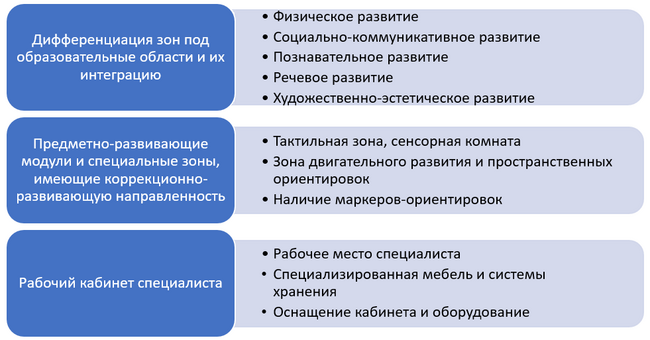 Для поддержки детской инициативы в рамках ПРОС и социокультурной среды ДОО педагоги создают следующие условия:уделять внимание развитию детского интереса к окружающему миру, поощрять желание ребенка получать новые знания и умения, осуществлять деятельностные пробы в соответствии со своими интересами, задавать познавательные вопросы;организовывать ситуации, способствующие активизации личного опыта ребенка в деятельности, побуждающие детей к применению знаний, умений при выборе способов деятельности;расширять и усложнять в соответствии с возможностями и особенностями развития детей область задач, которые ребенок способен и желает решить самостоятельно, уделять внимание таким задачам, которые способствуют активизации у ребенка творчества, сообразительности, поиска новых подходов;поощрять проявление детской инициативы в течение всего дня пребывания ребенка в ДОО, используя приемы поддержки, одобрения, похвалы;создавать условия для развития произвольности в деятельности, использовать игры и упражнения, направленные на тренировку волевых усилий, поддержку готовности и желания ребенка преодолевать трудности, доводить деятельность до результата.В соответствии с «Рекомендациями по формированию инфраструктуры дошкольных образовательных организаций и комплектации учебно-методических материалов в целях реализации образовательных программ дошкольного образования», принятыми Министерством просвещения РФ 26 декабря 2022 года, описание кабинета специалиста конкретизировано в рабочих программ специалистов.Его организация учитывает индивидуально-дифференцированный подход к детям с нарушениями зрения и позволяет реализовать программу коррекционно-развивающей и абилитационной работы с воспитанниками.Технические средства (магнитофон, фильмоскоп, проигрыватель и т.д.), экран для демонстрации диафильмов и диапозитивов.Измерительные приборы (секундомер, метроном, песочные часы).Зонды логопедические для постановки звуков, а также вспомогательные средства для исправления звукопроизношения (шпатели, резиновые соски-пустышки, пластинки для миогимнастики и т.д.), средства для санитарной обработки инструментов: емкость средняя или малая, спиртовой раствор, ватные диски (вата), ватные палочки, салфетки, марля и т.п.Фланелеграф или наборное полотно.Шумовые, музыкальные инструменты для развития слухового восприятия.Дыхательные тренажеры, игрушки, пособия для развития дыхания."Умное зеркало", интерактивная песочница-стол, комплекс "Домик Антошки"и др.3.2.2. Особенности интерактивной образовательной среды групп и кабинетов специалистов (часть, формируемая участниками образовательных отношений)Коррекционные задачи соотносятся с интерактивной образовательной средой групп, кабинетов специалистов и средой ДОУ  (комплексами компьютерных игр и упражнений) и могут быть применимы в работе с детьми с нарушением зрения.Образовательные задачи и критерии мониторинга детского развития строятся в соответствии с этапами образовательной деятельности (1-3 этап) по образовательным областям: Социально-коммуникативное развитиеРечевое развитиеПознавательное развитиеХудожественно-эстетическое развитиеФизическое развитие3.3. Организационно-методические условия (часть, формируемая участниками образовательных отношений)В организационно-методические условия входит описание режимы работы организации, режима дня в теплый и холодный периоды, в соответствии с САНиПИНами (2020) и ФАОП дошкольного образования для детей с ОВЗ3.3.1. Режим дня и  варианты организации образовательной деятельности детей подготовительной группыРежим дня для детей 6-7 лет (подготовительная к школе группа)Режим дня в группе детей 6-7 лет рассчитан на 12-часовое пребывание детей в ДОО и установлен с учетом требований ФГОС ДО, ФОП ДО, СанПиН 1.2.3685-21, СанПиН 2.3/2.4:3590-20 и СП 2.4.3648-20, условий реализации программы ДОО, потребностей участников образовательных отношений, режима функционирования ДОО, учитывают рекомендации для руководителей ДООО (Справочник руководителя дошкольного учреждения, №5 за 2023 год).Режим дня учитывает сезонные изменения и предусматривает рациональное чередование отрезков сна и бодрствования в соответствии с физиологическими особенностями воспитанников, обеспечивает хорошее самочувствие и активность ребенка, предупреждает утомляемость и перевозбуждение. В теплый период года режим предусматривает увеличенную ежедневную длительность пребывания детей на свежем воздухе. В холодный период при температуре воздуха ниже минус 15 °С и скорости ветра более 7 м/с продолжительность прогулки для детей до 7 лет сокращается.Оздоровительные процедуры (закаливание) проводятся при наличии письменных согласий родителей (законных представителей) воспитанников.Методические комментарии для педагогов по осуществлению режимных моментов, в соответствии с ФАОП ДО:Варианты организации образовательной деятельности в первой половине дня:игровые ситуации, индивидуальные игры и игры небольшими подгруппами (сюжетно-ролевые, режиссерские, дидактические, подвижные, музыкальные и другие);беседы с детьми по их интересам, развивающее общение педагога с детьми (в том числе в форме утреннего и вечернего круга), рассматривание картин, иллюстраций;практические, проблемные ситуации, упражнения (по освоению культурно-гигиенических навыков и культуры здоровья, правил и норм поведения и другие);наблюдения за объектами и явлениями природы, трудом взрослых;трудовые поручения и дежурства (сервировка стола к приему пищи, уход за комнатными растениями и другое);индивидуальная работа с детьми в соответствии с задачами разных образовательных областей;продуктивная деятельность детей по интересам детей (рисование, конструирование, лепка и другое);оздоровительные и закаливающие процедуры, здоровьесберегающие мероприятия, двигательную деятельность (подвижные игры, гимнастика и другое).Образовательная деятельность, осуществляемая во время прогулки, включает:наблюдения за объектами и явлениями природы, направленные на установление разнообразных связей и зависимостей в природе, воспитание отношения к ней;подвижные игры и спортивные упражнения, направленные на оптимизацию режима двигательной активности и укрепление здоровья детей;экспериментирование с объектами неживой природы;сюжетно-ролевые и конструктивные игры (с песком, со снегом, с природным материалом);элементарную трудовую деятельность детей на участке ДОО;свободное общение педагога с детьми, индивидуальную работу;проведение спортивных праздников (при необходимости).Образовательная деятельность, осуществляемая во вторую половину дня, включает:элементарную трудовую деятельность детей (уборка групповой комнаты; ремонт книг, настольно-печатных игр; стирка кукольного белья; изготовление игрушек-самоделок для игр малышей);проведение зрелищных мероприятий, развлечений, праздников (кукольный, настольный, теневой театры, игры-драматизации; концерты; спортивные, музыкальные и литературные досуги и другое);игровые ситуации, индивидуальные игры и игры небольшими подгруппами (сюжетно-ролевые, режиссерские, дидактические, подвижные, музыкальные и другие);опыты и эксперименты, практико-ориентированные проекты, коллекционирование и другое;чтение художественной литературы, прослушивание аудиозаписей лучших образов чтения, рассматривание иллюстраций, просмотр мультфильмов и так далее;слушание и исполнение музыкальных произведений, музыкально-ритмические движения, музыкальные игры и импровизации;организация и (или) посещение выставок детского творчества, изобразительного искусства, мастерских; просмотр репродукций картин классиков и современных художников и другого;индивидуальную работу по всем видам деятельности и образовательным областям;работу с родителями (законными представителями).3.3.2. Образовательный план и организация занятий с детьмиВсе виды и формы образовательной деятельности, которые носят характер игр-занятий с детьми в течение дня и недели, реализуют адаптированный образовательный план.Адаптированный образовательный план для комбинированных групп (дети с косоглазием и амблиопией, слабовидящие)Примечания:½* – 1 раз в 2 недели;ФЦКМ – формирование целостной картины мира;РСВ – развитие слухового восприятия (коррекционный раздел ОП);КДИ – комплекс дидактических игр;РЭМП – развитие элементарных математических представлений;СОД – совместная образовательная деятельность;При этом соотносится количество коррекционно-развивающих занятий по специальной комплексной программе с общим числом НОД в группе. В соответствии с адаптированным образовательным планом выстраиваются регламенты работы специалистов и сетки занятий с детьми.Сетки игр-занятий с детьми и культурных практикЗанятие рассматривается:как дело, занимательное и интересное детям, развивающее их; как деятельность, направленная на освоение детьми одной или нескольких образовательных областей, или их интеграцию с использованием разнообразных форм и методов работы, выбор которых осуществляется педагогам самостоятельно;как форма организации обучения, наряду с экскурсиями, дидактическими играми, играми-путешествиями и другими. Оно может проводиться в виде образовательных ситуаций, тематических событий, проектной деятельности, проблемно-обучающих ситуаций, интегрирующих Содержание, виды игр-занятий и культурных практик образовательных областей, творческих и исследовательских проектов и так далее.С этой позиции в ДОО составлена сетка /расписание игр-занятий с детьми, с учетом адаптированного образовательного плана и режима дня в различных возрастных группах, психолого-педагогического сопровождения детей в ходе реализации разных видов культурных практик.Сетка игр-занятий и культурных практик для детей с нарушениями зрения: с косоглазией и амблиопией, слабовидящих (подготовительная группа) 3.4. Психолого-педагогические условия, обеспечивающие развитие ребенкас нарушением зренияПрограмма предполагает создание следующих психолого-педагогических условий, обеспечивающих развитие ребенка с нарушениями зрения в соответствии с его возрастными и индивидуальными возможностями и интересами:Личностно-порождающее взаимодействие педагогических работников с детьми, предполагающее создание таких ситуаций, в которых каждому ребенку предоставляется возможность выбора деятельности, партнера, средств; обеспечивается опора на его личный опыт при освоении новых знаний и жизненных навыков.Ориентированность педагогической оценки на относительные показатели детской успешности, то есть сравнение нынешних и предыдущих достижений ребенка, стимулирование самооценки.Формирование игры как важнейшего фактора развития ребенка с нарушениями зрения.Создание развивающей образовательной среды, способствующей физическому, социально-коммуникативному, познавательному, речевому, художественно-эстетическому развитию ребенка и сохранению его индивидуальности.Сбалансированность репродуктивной (воспроизводящей готовый образец) и продуктивной (производящей субъективно новый продукт) деятельности, то есть деятельности по освоению культурных форм и образцов и детской исследовательской, творческой деятельности; совместных и самостоятельных, подвижных и статичных форм активности.Разработка и реализация программы индивидуального сопровождения ребенка с нарушениями зрения, а именно с сочетанными зрительными патологиями, осложняющими естественное развитие адаптационно-компенсаторных механизмов.Участие семьи как необходимое условие для полноценного развития ребенка с нарушениями зрения раннего и дошкольного возраста.Профессиональное развитие педагогических работников, направленное на развитие профессиональных компетентностей, в том числе коммуникативной компетентности и мастерства мотивирования ребенка, а также владения интернетом, предполагающее создание сетевого взаимодействия педагогических работников и управленцев, работающих по Программе.Требования к социокультурной среде.Кроме того, создание оптимальных психолого-педагогических условий для обучающихся с нарушениями зрения требует использования определенных культурных практик взаимодействия с детьми и организации разных видов помощи:Стимулирующая помощь – эмоциональное одобрение, похвала, настрой на работу.Организующая помощь:Внешняя организация начала работы, может быть вербальной в виде вопросов: Ты понял, что тебе нужно сделать, повтори? Что тебе нужно сделать сначала?Повтор инструкции. Возможно разделение многозвеньевой инструкции на части: Сначала тебе нужно выполнить …, а потом ты сделаешь …;Внешняя организация деятельности. Специальная организация рабочего места – убрать все лишнее, жестом указать на материал, сигнализировать о начале работы (звоночек, карточка-символ).Направляющая помощь:Уточнение инструкции, ее повторение со смысловыми акцентами, разъяснением;Адаптация инструкции – перефразирование, визуальная подсказка;Наводящие вопросы. Совместное проговаривание плана действий.Обучающая помощь:Совместное выполнение задания по вербальной пошаговой инструкции;Совместное выполнение задания по пошаговой инструкции, сопровождаемое показом;Выполнение задания рука в руку, рука на руке и рука за рукой.3.5. Комплексная модель реализации АОП в образовательном и воспитательном процессе (часть, формируемая участниками образовательных отношений)Комплексный подход реализуется на основе учета заключений ЦПМПК/ТПМПК во время поступления ребенка в дошкольную группу, модели функционального диагноза, предложенного И.А. Коробейниковым и результатов комплексного обследования обучающегося с нарушениями зрения.Модель системы комплексного сопровождения детей с нарушениями зрения (по Н.Ю. Боряковой и М.А. Касицыной):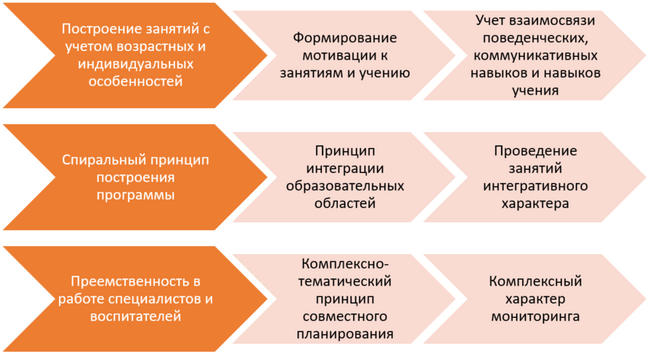 Модель системы комплексного сопровождения детей с нарушениями зрения можно описать следующим образом:1. Воспитатели совместно с учителем-дефектологом, учителем-логопедом и педагогом-психологом изучают особенности психоречевого развития и освоения ООП и АОП.Педагогическим коллективом группы обсуждаются достижения и образовательные трудности детей, намечаются пути коррекции.2. Совместно изучается содержание ФАОП ДО для детей с ОВЗ и разрабатывается собственная АОП для образовательной организации (группы) или АОП для индивидуального сопровождения ребенка с нарушениями зрения в условиях инклюзии.Специалисты должны знать содержание не только тех разделов программы, по которым они непосредственно проводят работу, но и тех, по которым работает воспитатель. В свою очередь воспитатели должны знать содержание тех видов деятельности, которые осуществляют специалисты. 3. Совместно готовятся и проводятся праздники, развлечения, тематические и интегрированные мероприятия. Чтобы все возможности детей были раскрыты, реализованы, над их подготовкой должен работать весь педагогический коллектив совместно с музыкальным руководителем и специалистом по физической культуре, педагогами дополнительного образования. Для интеграции их работ составляется план-программа воспитательной деятельности в группе.4. Педагогический коллектив тесно взаимодействует с родителями воспитанников (законных представителей).Основная задача педагогов в работе с родителями – помочь им стать заинтересованными, активными и действенными участниками образовательного и коррекционно-развивающего процесса. Педагоги разъясняют родителям необходимость ежедневного общения ребенком в соответствии с рекомендациями, которые дают специалисты. 3.6. Условия реализации программы воспитания, включая федеральный календарный план воспитательной работыУсловия реализации Программы воспитания (кадровые, материально-технические, психолого-педагогические, нормативные, организационно-методические) интегрированы с соответствующими пунктами организационного раздела АОП.При этом основными условиями реализации Программы воспитания в ДОО являются:полноценное проживание ребенком всех этапов детства (младенческого, раннего и дошкольного возраста), обогащение (амплификация) детского развития;построение воспитательной деятельности с учетом индивидуальных особенностей каждого ребенка, при котором сам ребенок становится активным субъектом воспитания;содействие и сотрудничество обучающихся и педагогических работников, признание ребенка полноценным участником (субъектом) образовательных отношений;формирование и поддержка инициативы обучающихся в различных видах детской деятельности;активное привлечение ближайшего социального окружения к воспитанию ребенка.Данные условия реализуются с учетом уклада ДОО:Федеральный календарный план воспитательной работыПлан определяет перечень событий, которые являются основой для проведения воспитательных мероприятий с детьми. При этом используется рекомендованный ФАОП ДО перечень основных государственных и народных праздников, памятных дат.Кроме того, воспитатели и специалисты для организации совместной воспитательной работы с детьми практическое руководство «Воспитателю о воспитании», разработанное ФГБНУ «Институт изучения детства, семьи и воспитания Российской академии образования» и описывающее педагогическую модель организации воспитательной работы, направленной на приобщение детей старшего дошкольного возраста к ценностям российского общества. Педагогическая модель организации воспитательной работы на основе федерального календарного плана (ФКП)Данный план находит свое отражение в плане совместной образовательной деятельности с родителями воспитанников в течение года.Система взаимодействия с родителями по реализации адаптированной образовательной программыПервый триместрВторой триместрТретий триместрМетодическое обеспечение образовательной области «Социально-коммуникативное развитие»Методическое обеспечение образовательной области «Познавательное развитие»Методическое обеспечение образовательной области «Речевое развитие»Методическое обеспечение образовательной области «Физическое развитие», «Художественно-эстетическое развитие»Наглядный и демонстрационный материал, тетради для самостоятельной работыНаименование учрежденияМуниципальное дошкольное образовательное учреждение детский сад № 3« Ивушка» Ярославского  муниципального  района.Сокращенное наименование учрежденияМДОУ  № 3 « Ивушка» ЯМРСтатус образовательного учрежденияФункционирующее	Год основанияОсновное здание 2016г.Модульное здание 2020г.Тип учрежденияДошкольное образовательное учреждениеАдреса фактического местонахождения150507 , Ярославская область,  Ярославский район, пос. ИвнякиОсновное здание  ул. Центральная,  д.11.Модульное здание ул. Центральная,  д.11.АРуководитель учрежденияЗаведующий Шаброва Алевтина ИвановнаКонтактный телефон(84852) 59-36-17Учредителем  Образовательного  учрежденияЯрославский муниципальный район Ярославской областиФункции и полномочия учредителяОсуществляет управление образования Администрация муниципального районаАдрес сайтаhptt: //ds3yar.edu.yar.rАдрес электронной почтыE-mail: ds3ivushka@rambler.ruУставУтвержден приказом управления образования  Администрации Ярославского муниципального района от 16.11.2015г. № 321Лицензия№309/16 от 30 мая 2016г.  Серия 76Л02 № 0001083переоформлена лицензия от19.08.2020г. № 100/05-03Серия 76П01 № 0005480Режим работы МДОУ5-дневная рабочая неделя с 12-часовым пребыванием детей с 07.00 ч. до 19.00 ч. Выходные: суббота, воскресенье, праздничные дни.Количество группВ МДОУ функционирует всего 12 группВиды групп12 групп: комбинированные, общеразвивающие.Вид группы зависит от количества воспитанников, имеющих заключения ЦПМПК.Структура учебного года Учебный год в ДОУ  начинается 1 сентября и заканчивается 31  мая. Учебный период – 34 неделиДиагностический период – 10 недель. Начальная диагностика -  4 недели сентябряСрезовая диагностика – 2 недели января. Итоговая диагностика – 2  недели в конце апреля, 2 недели  в начале мая.Каникулы – 3 недели (последняя неделя декабря, 1-2 недели января).В летний период (июнь – август) в МДОУ реализуется совместная образовательная деятельность взрослого и детей художественно-эстетической и физической направленности.Основные направления деятельности:охрана жизни и здоровья детейвыявление и развитие способностейпсихологическая и эмоциональная защищенностьпредупреждение дефектов в развитии ребенкаПриоритетные направления  развитияпознавательно-речевое; коррекционно-развивающее; физкультурно-оздоровительное. Условия воспитания и обученияЗемельный участок  общая площадь – 20239 кв.м.Общая площадь основного здания детского сада составляет  - 3852,9 кв.м.Общая площадь модульного здания детского сада составляет - 811,2 кв.м.Категория детей с особыми образовательными потребностями и ограниченными возможностями здоровьяИндивидуальные особенности группы детей с ОВЗ(на основе ПрАОП «Диалог»)Дети с нарушением зрения: с косоглазием и амблиопиейУ детей этой группы выражено становление зрительной системы как доминантной в сенсорной организации ребенка, что характерно для нормально видящих: познание и ориентировка в окружающей действительности на основе зрительного восприятия в соответствии с возрастными возможностями. При этом особенностями процесса зрительного восприятия у детей с косоглазием и амблиопией выступают:сниженные скорость и объем зрительного восприятия, их определенная зависимость от степени и характера функционального расстройства зрения и/или структурной сложности объекта восприятия;затрудненность формирования полного, точного, тонкого, детализированного образа восприятия, особенно сложного по структуре и пространственной ориентации, представленного на зашумленном фоне;трудности формирования сенсорных эталонов и недостаточный уровень развития всех типов сенсорно-перцептивных действий (действий идентификации, приравнивания к эталону, перцептивного моделирования), что снижает способность к тонкой и точной дифференциации;воспринимаемого;потребность в дополнительной мотивации к зрительной перцептивной деятельности;успешность процесса восприятия (точность и быстрота опознания) амблиопичным глазом (амблиопия средней и тяжелой степеней) во многом зависит от оптико-физических характеристик объекта восприятия, условий в которых решается задача на зрительное восприятие.Нарушение зрения обуславливает возможность развития у дошкольников вторичных нарушений типа:отставание в моторных умениях, недостаточная развитость физических качеств, координации, зрительно-моторной координации, недостаточное развитие психической структуры «схема тела»;недостаточный запас, неточность предметно-практических умений;бедность чувственного опыта, недостаточность осмысленности чувственного отражения, недостаточный запас и несовершенные зрительные образы-памяти (образов предметов и явлений окружающего мира, экспрессивных образов эмоций, образов сенсорных эталонов, движений и действий);недостаточный уровень владения неречевыми средствами общения.В связи с этим для детей характерны некоторые особенности познавательного, речевого, физического, художественно-эстетического и социально-коммуникативного развития.Личностные образования с риском возможного развития вторичных нарушений, что обусловлено бедностью чувственного опыта вследствие зрительной депривации и слабостью социальной среды, игнорирующей потребности (настоящие и будущие) ребенка, обусловленные нарушением зрения: мотивационные, аффективные, темпераментные, регуляторные, интеллектуальные, рефлексивные.Направления воспитанияЦенностиПоказателиПатриотическоеРодина, природаЛюбящий свою малую родину и имеющий представление о своей стране, испытывающий чувство привязанности к родному дому, семье, близким людям.СоциальноеЧеловек, семья, дружба, сотрудничествоРазличающий основные проявления добра и зла, принимающий и уважающий ценности семьи и общества, правдивый, искренний, способный к сочувствию и заботе, к нравственному поступку, проявляющий задатки чувства долга: ответственность за свои действия и поведение; принимающий и уважающий различия между людьми. Освоивший основы речевой культуры. Дружелюбный и доброжелательный, умеющий слушать и слышать собеседника, способный взаимодействовать со взрослыми и сверстниками на основе общих интересов и дел.ПознавательноеЗнанияЛюбознательный, наблюдательный, испытывающий потребность в самовыражении, в том числе творческом, проявляющий активность, самостоятельность, инициативу в познавательной, игровой, коммуникативной и продуктивных видах деятельности и в самообслуживании, обладающий первичной картиной мира на основе традиционных ценностей российского общества.Физическое и оздоровительноеЗдоровьеВладеющий основными навыками личной и общественной гигиены, стремящийся соблюдать правила безопасного поведения в быту, социуме (в том числе в цифровой среде), природе.ТрудовоеТрудПонимающий ценность труда в семье и в обществе на основе уважения к людям труда, результатам их деятельности, проявляющий трудолюбие 
при выполнении поручений и в самостоятельной деятельности.Этико-эстетическоеКультура и красотаСпособный воспринимать и чувствовать прекрасное в быту, природе, поступках, искусстве, стремящийся к отображению прекрасного в продуктивных видах деятельности, обладающий зачатками 
художественно-эстетического вкуса.Образовательные областиДошкольный возрастОбразовательные областиСлабовидящие и обучающиеся с пониженным зрениемФизическое развитиеС. 251-255 ФАОП ДОСоциально-коммуникативное развитиеС. 226-236 ФАОП ДО для детей с ОВЗПознавательное развитиеС. 236-243 ФАОП ДО для детей с ОВЗРечевое развитиеС. 243-246 ФАОП ДО для детей с ОВЗХудожественно-эстетическое развитиеС. 246-251 ФАОП ДО для детей с ОВЗНазвание адаптивной программыОписание для слабовидящих детей и детей с функциональными нарушениями зренияРазвитие чувственной основы и социальных движений рукС. 139-147Развитие двигательной сферыС. 147-148Развитие остаточного зренияС. 152-163Абилитационная программа службы ранней помощиС. 175-187№ п/пНазвание работыУсловия проведенияОтветственныйСрок проведенияПредполагаемый результатРабота с детьмиРабота с детьмиРабота с детьмиРабота с детьмиРабота с детьмиРабота с детьми1.Адаптационные групповые мероприятия с детьми всех групп.Игры.Педагог-психолог, воспитатели.Сентабрь-октябрь.Сокращение срока адаптации детей к ДОУ. Журнал учета групповых форм работы.2.Индивидуальная и подгрупповая работа по развитию эмоционально-личностной, сферы детей 2 мл, средних, старших, подготовительных групп.Организованная совместная деятельность.Педагог-психолог.Октябрь-апрель.Развитие эмоционально-личностной сферы детей. Коррекция выявленных проблем. Журнал индивидуальной и групповой работы.3.Индивидуальная и подгрупповая работа по развитию позновательной сферы детей, средних, старших, подготовительных групп.Организованная совместная деятельность.Педагог-психолог.Октябрь-апрель.Развитие познавательной сферы детей. Коррекция выявленных проблем. Журнал индивидуальной и групповой работы.4.Индивидуальная работа с детьми, имеющими признаки умственной одаренности.Организованная совместная деятельность.Педагог-психолог.Ноябрь-апрельРазвитие эмоциональной сферы, коммуникативных способностей детей. Развитие интеллектуального потенциала. Журнал индивидуальной работы.Направление воспитанияОсновная идеяНаправления воспитательной работыПатриотическое направлениеПатриотическое направление воспитания строится на идее патриотизма как нравственного чувства, которое вырастает из культуры человеческого бытия, особенностей образа жизни и ее уклада, народных и семейных традиций.ознакомление обучающихся с ОВЗ с историей, героями, культурой, традициями России и своего народа;организация коллективных творческих проектов, направленных на приобщение обучающихся с ОВЗ к российским общенациональным традициям;формирование правильного и безопасного поведения в природе, осознанного отношения к растениям, животным, к последствиям хозяйственной деятельности человека.Социальное направлениеИдея формирования ценностного отношения обучающихся к семье, другому человеку как основы для развитии дружелюбия, создания условий для реализации в обществе.организация сюжетно-ролевых игр (в семью, в команду), игр с правилами, традиционных народных игр;воспитание у обучающихся навыков поведения в обществе;развитие способности сотрудничать, организуя групповые формы в продуктивных видах деятельности;развитие способности анализировать поступки и чувства – свои и других людей;организация коллективных проектов заботы и помощи;создание доброжелательного психологического климата в группе.Познавательное направлениеИдеи интегрированного подхода, предполагающие формирование целостной картины мира у ребенка, в которой интегрировано ценностное, эмоционально окрашенное отношение к миру, людям, природе, деятельности человека.совместная деятельность воспитателя с детьми на основе наблюдения, сравнения, проведения опытов (экспериментирования), организации походов и экскурсий, просмотра доступных для восприятия ребенка познавательных фильмов, чтения и просмотра книг;организация конструкторской и продуктивной творческой деятельности, проектной и исследовательской деятельности обучающихся совместно с педагогическим работником;организация насыщенной и структурированной образовательной среды, включающей иллюстрации, видеоматериалы, ориентированные на детскую аудиторию; различного типа конструкторы и наборы для экспериментирования.Физическое и оздоровительное направлениеИдеи здоровьесбережения и укрепления, деятельного подхода к физическому развитию и освоению ребенком с ОВЗ своего тела, которое происходит в виде любой двигательной активности: выполнение бытовых обязанностей, игр, ритмики и танцев, творческой деятельности, спорта, прогулок (ценность – «здоровье»).организация подвижных, спортивных игр, в том числе традиционных народных игр, дворовых игр на территории детского сада;создание детско-педагогических работников проектов по здоровому образу жизни;введение оздоровительных традиций в ДОО;формирование у ребенка навыков поведения во время приема пищи;формирование у ребенка представления о ценности здоровья, красоте и чистоте тела;формирование у ребенка привычки следить за своим внешним видом;включение информации о гигиене в повседневную жизнь ребенка, в игру.Трудовое направление воспитанияИдеи формирования ценностного отношения к себе, миру и деятельности, результатам труда; формирование взаимосвязи развития трудолюбия с формированием общественных мотивов труда, желанием приносить пользу людям.демонстрация детям необходимости постоянного труда в повседневной жизни, использовать его возможности для нравственного воспитания дошкольников;воспитание у ребенка бережливости (беречь игрушки, одежду, труд и старания родителей (законных представителей), других людей), так как данная черта непременно сопряжена с трудолюбием;предоставление детям самостоятельности в выполнении работы, чтобы они почувствовали ответственность за свои действия;собственным примером трудолюбия и занятости;создание у обучающихся соответствующего настроения, формирование стремления к полезной деятельности.Этико-эстетическое направлениеИдеи формирования ценностного отношения к себе и миру: формирование конкретных представлений о культуре поведения (ценности – «культура и красота»).развитие уважительного отношения к окружающим людям, умения считаться с их делами, интересами, удобствами;воспитание культуры общения, выражающейся в общительности, этикете, вежливости, предупредительности, сдержанности, умения вести себя в общественных местах;воспитание культуры речи: умений называть педагогических работников на «вы» и по имени и отчеству, не перебивать говорящих и выслушивать других; говорить четко, разборчиво, владеть голосом;воспитание культуры деятельности, что подразумевает умение обращаться с игрушками, книгами, личными вещами, имуществом ДОО; умение подготовиться к предстоящей деятельности, четко и последовательно выполнять и заканчивать ее, после завершения привести в порядок рабочее место, аккуратно убрать все за собой; привести в порядок свою одежду.Эстетическое направлениеЭстетическое воспитание через обогащение чувственного опыта и развитие эмоциональной сферы личности влияет на становление нравственной и духовной составляющей внутреннего мира ребенка с ОВЗ.выстраивание взаимосвязи художественно-творческой деятельности самих обучающихся с воспитательной работой через развитие восприятия, образных представлений, воображения и творчества;уважительное отношение к результатам творчества обучающихся, широкое включение их произведений в жизнь ДОО;организация выставок, концертов, создание эстетической развивающей среды;формирование чувства прекрасного на основе восприятия художественного слова на русском и родном языке;реализация вариативности содержания, форм и методов работы с детьми по разным направлениям эстетического воспитания.Совместная образовательная деятельность учителя-логопеда с детьмиСовместная образовательная деятельность учителя-логопеда с детьмиСамостоятельная деятельность детейОбразовательная деятельность в семьеНепосредственно образовательная логопедическая деятельностьОбразовательная деятельность в режимных моментахСамостоятельная деятельность детейОбразовательная деятельность в семьеПодгрупповая НОД.ККРЗ: комплексные коррекционно-развивающие занятия.Интегрированные занятия с воспитателем и специалистами.Индивидуальная НОД.Дидактические игры.Настольно-печатные игры.Компьютерные обучающие игры и программы.Речевые задания и упражнения.Пальчиковые игры и упражнения.Мимические, логоритмические, артикуляционные дыхательные гимнастики.Речевые дидактические игры.Коммуникативно-речевые практикумы.Чтение в литературном уголке.Праздники, развлечения.Сюжетно-ролевые игры.Дидактические игры.Настольно-печатные игры.Совместная продуктивная и игровая деятельность.Работа в тетради для самостоятельной работы.Разучивание скороговорок, чистоговорок, стихотворений.Выполнение рекомендаций учителя-логопеда по исправлению нарушений в речевом развитии.Речевые игры.Беседы.Чтение книг, рассматривание иллюстраций.Заучивание скороговорок, потешек, чистоговорок, стихотворений.Игры-драматизации.Экскурсии.Наблюдении.Совместная проектная деятельность.Совместная образовательная деятельность в ходе режимных моментовНепосредственная образовательная деятельность с детьмиВ ходе самостоятельной деятельности детейВо взаимодействии с семьямиФормы организации детейФормы организации детейФормы организации детейФормы организации детейИндивидуальныеПодгрупповыеГрупповыеПодгрупповыеИндивидуальныеИндивидуальныеПодгрупповыеСовместныеИндивидуальныенаблюдение;беседа;пальчиковые игры и упражнения;комплекс дидактических игр;игровое упражнение;праздники, развлечения;изготовление украшений, декораций, подарков, предметов для игр (на занятиях соответствующей тематики);игры (дидактические, строительные, настольно-печатные, математические, логические);НОД: формирование готовности к социальному взаимодействию, сенсорное развитие и интеграция, развитие речи и коммуникативных способностей;НОД: РСВ и обучение произношению, формирование письменной речи (обучение грамоте);НОД: РЗВ, развитие мелкой моторики и осязательного восприятия, развитие ориентировки в пространстве и социально-бытовой ориентировки;ККРЗ: комплексные коррекционно-развивающие занятия;интегрированные занятия с воспитателем и специалистами;экспериментирование;рассматривание объектов природы, быта;игры (дидактические, строительные, настольно-печатные, математические, логические);работа в тетради для самостоятельной работы;конструирование из песка;рассматривание эстетически привлекательных объектов природы, быта, произведений искусства;самостоятельная исследовательская деятельность;создание коллекций;выполнение рекомендаций учителя-дефектолога по коррекции нарушений развития;экскурсии;прогулки;создание различных коллекций;совместные мероприятия;экскурсии;наблюдении;совместная проектная деятельность;ВоспитательСпециалист коррекционного профиляПроводит диагностику общего развития и воспитанности детей.Сообщает специалисту коррекционного профиля результаты своих наблюдений за ребенком в различных видах деятельности; историю его раннего развития и условия семейного воспитания.Опираясь на диагностические данные специалиста коррекционного профиля, планирует занятия с детьми, исходя из основных коррекционных задач.Вместе cо специалистами заполняют мониторинг индивидуального развития на каждого ребенка.Проводит ежегодное комплексное обследование всех детей дошкольного возраста, результаты которого отражает для каждой группы детей:в «Экранах звукопроизношения» и «Листах учета результатов обследования детей»;в дефектологических картах и представлениях на каждого ребенка;в Тетрадях взаимодействия с воспитателями.Вместе с воспитателями заполняет мониторинг индивидуального развития на каждого ребенка.ВоспитательСпециалист коррекционного профиляОсуществляет контроль за деятельностью и поведением детей на занятиях и во время режимных моментов.Занимается развитием мелкой и артикуляционной моторики.Проводит дидактические игры по заданию специалиста, направленные на сенсорное и познавательное, математическое развитие.Оказывает помощь по автоматизации поставленных звуков, способствует совершенствованию грамматического строя речи, развитию фонематического восприятия и слоговой структуры.Проводит необходимую работу с родителями для оптимизации коррекционного процесса.Организует досуговую деятельность детей и подготовку к праздникам.Оказывает воспитателю помощь в организации индивидуальной и групповой работы по развитию речи и коммуникативных способностей.Оказывает воспитателю помощь в организации индивидуальной и групповой работы по развитию психических функций, сенсорному и познавательному, математическому развитию.Дает ежемесячные рекомендации по планированию групповых и подгрупповых игр и занятий с учетом возрастных норм и общего комплексно-тематического планирования работы в группе.Участвует в подготовке детей к праздникам в рамках общего плана воспитательной и образовательной работы на год.ВоспитательСпециалист коррекционного профиляОрганизует такую предметную среду, которая способствует максимально полному раскрытию потенциальных речевых, коммуникативных и познавательных возможностей воспитанников, предупреждению у них вторичных и третичных отклонений в развитии.Получает рекомендации от специалистов по индивидуальной работе с детьми со сложной структурой дефекта.Проводит профилактические беседы и консультации для родителей, родительские собрания в соответствии с общим планом взаимодействия с семьями воспитанников.Отслеживает соответствие развивающей предметно-игровой и пространственной среды возрастным потребностям детей, дает рекомендации воспитателям по ее обогащению.Уделяет повышенное внимание детям с высокой степенью риска формирования вторичных и третичных нарушений развития, со сложной структурой дефекта.Проводит профилактические беседы и консультации для родителей, участвует в родительских собраниях в соответствии с общим планом взаимодействия с семьями воспитанников.Информационно-аналитическиеанкетирование, опросНаглядно-информационныеинформационные стенды, папки-передвижкиПознавательныеродительские собрания, консультации, мастер-классыДосуговыепраздники, досуговые спортивные мероприятияОрганизованная образовательная деятельность (в группе для детей с нарушениями зрения)Организованная образовательная деятельность (в группе для детей с нарушениями зрения)Организованная образовательная деятельность (в группе для детей с нарушениями зрения)Организованная образовательная деятельность (в группе для детей с нарушениями зрения)Организованная образовательная деятельность (в группе для детей с нарушениями зрения)Организованная образовательная деятельность (в группе для детей с нарушениями зрения)Организованная образовательная деятельность (в группе для детей с нарушениями зрения)Организованная образовательная деятельность (в группе для детей с нарушениями зрения)Организованная образовательная деятельность (в группе для детей с нарушениями зрения)Базовый вид деятельностиПериодичность (раз в нед.)Периодичность (раз в нед.)Периодичность (раз в нед.)Периодичность (раз в нед.)Периодичность (раз в нед.)Периодичность (раз в нед.)Периодичность (раз в нед.)Периодичность (раз в нед.)Базовый вид деятельностиМладшая группаМладшая группаСредняя группаСредняя группаСтаршая группаСтаршая группаПодготовительная группаПодготовительная группаДети с нормальным развитиемДети с нарушением зренияДети с нормальным развитиемДети с нарушением зренияДети с нормальным развитиемДети с нарушением зренияДети с нормальным развитиемДети с нарушением зренияФизическая культура в помещении22222222Физическая культура на улице1Комплекс подвижных и спортивных игр на прогулке (ОД в режимных моментах)1Комплекс подвижных и спортивных игр на прогулке (ОД в режимных моментах)1111Познавательное развитие2Развитие зрительного восприятия на основе ФЦКМ – 1РЭМП – 1Занятие по пространственной ориентировке – 12Развитие зрительного восприятия на основе ФЦКМ – 1РЭМП – 1Занятие по пространственной ориентировке – 13Развитие зрительного восприятия на основе ФЦКМ – 1РЭМП – 24Развитие зрительного восприятия на основе ФЦКМ – 2РЭМП – 2Развитие речи1Занятие по формированию лексико-грамматических средств языка – 11Занятие по формированию связной речи и грамматического строя языка – 12Занятие по формированию связной речи и грамматического строя языка – 1Занятие по обучению произношению, РСВ и подготовке к обучению грамоте – 12Занятие по формированию связной речи и грамматического строя языка – 1Занятие по обучению произношению, РСВ и подготовке к обучению грамоте – 1Рисование111ККРЗ по развитию зрительного и пространственного восприятия на основе рисования – 11ККРЗ по развитию зрительного и пространственного восприятия на основе рисования – 111Лепка11½*½*½*½*½*½*Аппликация––½*½*½*½*½*½*Практикум по предметно-практической деятельности и конструированию0,5 СОД0,5 СОД0,5 СОД0,5 СОД0,5 СОД0,5 СОД0,5 СОД0,5 СОДМузыка22222222ИТОГО:1010101012121414Социально-коммуникативноеПрактикум по социально-бытовой ориентировке – 1 (СОД)КДИ по пространственной ориентировке – 1Практикум по социально-бытовой ориентировке – 1 (СОД)КДИ по пространственной ориентировке – 1Практикум по социально-бытовой ориентировке – 2 (СОД)КДИ по пространственной ориентировке – 1Практикум по социально-бытовой ориентировке – 2 (СОД)КДИ по пространственной ориентировке – 1Назначение моделиМесяц годаСоответствие ФКПИнтернет-ресурсРаскрывает концептуальные идеи, качественные характеристики воспитательного процесса, возрастные особенности детей. Описывает шесть содержательных форматов воспитательной работы («Читаем вместе», «Смотрим вместе», «Рассуждаем вместе», «Играем вместе», «Трудимся вместе», «Мастерим вместе»), три формы взаимодействия детей и взрослых, четыре модуля для сопровождения семейного воспитания.СентябрьДень знаний, который по сложившейся традиции отмечается 1 сентября, начинает воспитательную работу педагогов по формированию у детей отношения к познанию как ценности, обогащению их представлений о том, как интересно и важно узнавать что-то новое, чему-то учиться, делать «открытия», быть любознательным.Раскрытие ценности происходит системно и последовательно различными способами в разных видах деятельности. Все они взаимосвязаны и позволяют ребенку постоянно находиться в ценностно-смысловом поле.Ценность «Познание» – одна из самых сложных, поэтому мы рекомендуем начинать воспитательную работу с близкого и доступного детям символа – книги. Книга – ключевой образ месяца, вокруг которого интегрируются разные виды деятельности. Книгу мы читаем, «лечим», храним и даже создаем своими руками. Самодельная книга «Энциклопедия почемучек» объединяет детей и взрослых общим ценностно-смысловым содержанием.https://институтвоспитания.рф/programmy-vospitaniya/programmy-vospitaniya-doo/prakticheskoe-rukovodstvo-vospitatelyu-o-vospitanii/sentyabr/ Раскрывает концептуальные идеи, качественные характеристики воспитательного процесса, возрастные особенности детей. Описывает шесть содержательных форматов воспитательной работы («Читаем вместе», «Смотрим вместе», «Рассуждаем вместе», «Играем вместе», «Трудимся вместе», «Мастерим вместе»), три формы взаимодействия детей и взрослых, четыре модуля для сопровождения семейного воспитания.ОктябрьВоспитательная работа в октябре направлена на формирование у старших дошкольников отношения к труду как ценности, которая будет раскрываться через обсуждение смысла пословиц о труде, рассуждение о том, сколько труда нужно приложить, чтобы вырастить хлеб – главный продукт на любом столе. Важная роль в воспитательной работе отводится формированию у детей уважительного, заботливого отношения к пожилым людям – любимым бабушкам и дедушкам, которые трудились всю жизнь в своей профессии и продолжают трудиться, выполняя много домашних дел для блага семьи.https://институтвоспитания.рф/programmy-vospitaniya/programmy-vospitaniya-doo/prakticheskoe-rukovodstvo-vospitatelyu-o-vospitanii/oktyabr/ Раскрывает концептуальные идеи, качественные характеристики воспитательного процесса, возрастные особенности детей. Описывает шесть содержательных форматов воспитательной работы («Читаем вместе», «Смотрим вместе», «Рассуждаем вместе», «Играем вместе», «Трудимся вместе», «Мастерим вместе»), три формы взаимодействия детей и взрослых, четыре модуля для сопровождения семейного воспитания.НоябрьВоспитательная работа в ноябре направлена на формирование у старших до школьников отношения к своей семье как ценности. Ценность семьи будет рас крываться через чтение рассказов В.А. Осеевой «Сыновья» и Л.Н. Толстого «Отец и сыновья», просмотр мультфильмов «Яблочки-пятки» и «Праздник», обсуждение смысла пословиц, поддержание традиций совместного семейного досуга, в т. ч. игрового. Особое внимание в воспитательной работе будет уделено воспитанию у детей заботливого и внимательного отношения к маме, привычки помогать ей по дому и желания участвовать в общих семейных делах.https://институтвоспитания.рф/programmy-vospitaniya/programmy-vospitaniya-doo/prakticheskoe-rukovodstvo-vospitatelyu-o-vospitanii/noyabr/ Раскрывает концептуальные идеи, качественные характеристики воспитательного процесса, возрастные особенности детей. Описывает шесть содержательных форматов воспитательной работы («Читаем вместе», «Смотрим вместе», «Рассуждаем вместе», «Играем вместе», «Трудимся вместе», «Мастерим вместе»), три формы взаимодействия детей и взрослых, четыре модуля для сопровождения семейного воспитания.ДекабрьВоспитательная работа в декабре направлена на формирование у старших дошкольников отношения к общечеловеческой ценности «Красота». Ценность красоты будет раскрываться через чтение сказок Натальи Абрамцевой «День рождения старой ели» и «Цветы и зеркало», Лидии Чарской «Подарок феи»; просмотр мультфильмов «Как Новый год на свет появился», «Обычный вечер», «Где начинается радуга»; совместное обсуждение того, что можно назвать красивым, что такое красота внутренняя и внешняя, поддержание традиций встречи Нового года. Особое внимание в работе будет уделено воспитанию у детей стремления порадовать других людей, сделать для них подарок к празднику.https://институтвоспитания.рф/programmy-vospitaniya/programmy-vospitaniya-doo/prakticheskoe-rukovodstvo-vospitatelyu-o-vospitanii/dekabr/ Раскрывает концептуальные идеи, качественные характеристики воспитательного процесса, возрастные особенности детей. Описывает шесть содержательных форматов воспитательной работы («Читаем вместе», «Смотрим вместе», «Рассуждаем вместе», «Играем вместе», «Трудимся вместе», «Мастерим вместе»), три формы взаимодействия детей и взрослых, четыре модуля для сопровождения семейного воспитания.ЯнварьВоспитательная работа в январе направлена на формирование у старших дошкольников отношения к своему здоровью как ценности, которая будет раскрываться через чтение стихотворения В. Левина «Глупая лошадь», сказок М. Пляцковского «Мышонок Крошка выходит на лед» и Н. Абрамцевой «Как у зайчонка зуб болел»; просмотр мультфильмов «Восхождение» и «Дети Арктики», обсуждение, как нужно заботиться о своем здоровье, что для этого делать; а также поддержание традиций проведения зимних прогулок. Особое внимание в работе будет уделено воспитанию у детей стремления поддержать заболевшего человека, порадовать его.https://институтвоспитания.рф/programmy-vospitaniya/programmy-vospitaniya-doo/prakticheskoe-rukovodstvo-vospitatelyu-o-vospitanii/yanvar/ Раскрывает концептуальные идеи, качественные характеристики воспитательного процесса, возрастные особенности детей. Описывает шесть содержательных форматов воспитательной работы («Читаем вместе», «Смотрим вместе», «Рассуждаем вместе», «Играем вместе», «Трудимся вместе», «Мастерим вместе»), три формы взаимодействия детей и взрослых, четыре модуля для сопровождения семейного воспитания.ФевральВоспитательная работа в феврале направлена на формирование у старших дошкольников отношения к общечеловеческой ценности «Дружба». Ценность дружбы будет раскрываться через чтение сказок Д.Н. Мамина-Сибиряка «Про Воробья Воробеича, Ерша Ершовича и веселого трубочиста Яшу» и М. Пляцковского «Урок дружбы», «Ночной сказки» Н. Абрамцевой и рассказа А. Седугина «Речные камушки»; просмотр мультфильмов «Бабочки», «Дружба», «Где начинается радуга»; совместное обсуждение того, кого можно назвать другом, как должны поступать настоящие друзья, что означает выражение «старый друг лучше новых двух». Особое внимание в работе будет уделено воспитанию у детей стремления порадовать пап и дедушек, сделать для них подарок к празднику.https://институтвоспитания.рф/programmy-vospitaniya/programmy-vospitaniya-doo/prakticheskoe-rukovodstvo-vospitatelyu-o-vospitanii/fevral/ Раскрывает концептуальные идеи, качественные характеристики воспитательного процесса, возрастные особенности детей. Описывает шесть содержательных форматов воспитательной работы («Читаем вместе», «Смотрим вместе», «Рассуждаем вместе», «Играем вместе», «Трудимся вместе», «Мастерим вместе»), три формы взаимодействия детей и взрослых, четыре модуля для сопровождения семейного воспитания.МартВоспитательная работа в марте направлена на формирование у старших дошкольников отношения к ценности «Человек». Данная ценность будет раскрываться через чтение и обсуждение притч Василия Сухомлинского «Потому что я – человек», «Трудно быть человеком» и «Две матери», рассказов Нины Артюховой «Трудный вечер» и сказки Валентина Катаева «Цветик-семицветик»; просмотр мультфильмов «Про Василия Блаженного» и «Про Ивана дурака» из цикла «Гора самоцветов»; совместное обсуждение того, что значит «быть человеком», как должны поступать люди в разных ситуациях. Особое внимание в работе будет уделено воспитанию у детей стремления заботиться о маме и внимательно к ней относиться.https://институтвоспитания.рф/programmy-vospitaniya/programmy-vospitaniya-doo/prakticheskoe-rukovodstvo-vospitatelyu-o-vospitanii/mart/ Раскрывает концептуальные идеи, качественные характеристики воспитательного процесса, возрастные особенности детей. Описывает шесть содержательных форматов воспитательной работы («Читаем вместе», «Смотрим вместе», «Рассуждаем вместе», «Играем вместе», «Трудимся вместе», «Мастерим вместе»), три формы взаимодействия детей и взрослых, четыре модуля для сопровождения семейного воспитания.АпрельВоспитательная работа в апреле направлена на формирование у старших дошкольников ценностного, заботливого и непотребительского отношения к природе. Начиная с конца марта и до начала июня в нашей стране и мире отмечаются праздники, связанные с защитой окружающей среды: День Земли, Всемирный день воды, Международный день лесов, Всемирный день окружающей среды, Всероссийский день посадки леса. Отмечая день космонавтики 12 апреля, мы также говорим о том, что люди, поднявшись в космос, не только увидели красоту нашей планеты, но и поняли важность и необходимость ее сохранения и защиты. В рамках воспитательной работы в апреле ценность природы будет раскрываться через чтение рассказов М. Л. Москвиной «Кроха», К. Д. Ушинского «Птицы» и Е. А. Пермяка «Смородинка», а также сказки К. Д. Ушинского «Слепая лошадь», просмотр мультфильмов «Галчонок», «Паровозик из Ромашково», «Коробки», совместное обсуждение пословиц «Не мудрено дерево срубить, а мудрено лес вырастить» и «Сломать дерево – секунда, вырастить – года». Особое внимание в работе будет уделено воспитанию у детей стремления сохранить и защитить красоту окружающей нас природы.https://институтвоспитания.рф/programmy-vospitaniya/programmy-vospitaniya-doo/prakticheskoe-rukovodstvo-vospitatelyu-o-vospitanii/aprel/ Раскрывает концептуальные идеи, качественные характеристики воспитательного процесса, возрастные особенности детей. Описывает шесть содержательных форматов воспитательной работы («Читаем вместе», «Смотрим вместе», «Рассуждаем вместе», «Играем вместе», «Трудимся вместе», «Мастерим вместе»), три формы взаимодействия детей и взрослых, четыре модуля для сопровождения семейного воспитания.МайВоспитательная работа в мае направлена на формирование у старших дошкольников ценностного, заботливого и бережного отношения детей к своей большой и малой Родине. В рамках воспитательной работы в мае ценность «Родина» будет раскрываться через чтение рассказов Г. Лагздынь «Дедушкина кружка», К.Д. Ушинского «Наше Отечество» и К. Паустовского «Родник в мелколесье»; просмотр мультфильмов «Василек» и «Семя»; совместное обсуждение пословиц «Человек без Родины – что соловей без песни», «Без корня трава не растет, без Родины человек не живет» и другое. Особое внимание в работе будет уделено воспитанию у детей понимания того, почему нам важно помнить и хранить память о тех людях, которые отдали свою жизнь, защищая нашу Родину.https://институтвоспитания.рф/programmy-vospitaniya/programmy-vospitaniya-doo/prakticheskoe-rukovodstvo-vospitatelyu-o-vospitanii/may/ Формы работыСентябрьСентябрьОктябрьОктябрьНоябрьНоябрьРодительские собрания, консультации    сентябряУстановочные родительские собрания1-я неделя октябряЗнакомство с результатами диагностики развития ребенка4-я неделя ноябряДень открытых дверейОткрытые мероприятия4-я неделя ноябряДень открытых дверейФормы работыДекабрьДекабрьЯнварьЯнварьФевральФевральРодительские собрания, консультацииДата, времяМероприятиеДата, времяМероприятиеДата, времяМероприятиеРодительские собрания, консультации4 неделя декабряИндивидуальные консультации родителей по промежуточным результатам реализации АОП3-я неделя январяТематические родительские собрания - практикумыОткрытые мероприятияДата, времяМероприятиеДата, времяМероприятиеДата, времяМероприятиеФормы работыМартМартАпрельАпрельМайМайРодительские собрания, консультацииИндивидуальные консультацииИндивидуальные консультации3-я неделя маяитоговые родительские собранияРодительские собрания, консультацииИндивидуальные консультацииИндивидуальные консультации3-я неделя маяИндивидуальные консультации родителей по результатам коррекционной работы с ребенком.Родительские собрания, консультации3-я неделя маяИндивидуальные консультации родителей по результатам коррекционной работы с ребенком.Открытые мероприятия4-я неделя апреляДень открытых дверей№ ппАвтор составительНаименование изданияИздательствоГод издания1Корнилова И.Г.Игра и творчество в развитии общения старших дошкольников с нарушениями зренияЭкзамен20042Феоктистова В.А.Развитие навыков общения у слабовидящих детейРечь20053Лыкова-Унковская Е.С.Как стать самостоятельным. Формирование бытовой компетенции детей с ограниченными возможностями здоровья. Учебно-методическое пособиеПарадигма2016№ ппАвтор составительНаименование изданияИздательствоГод издания1Дружинина Л.А.Коррекционная работа в детском саду для детей с нарушением зрения: Методическое пособиеЭкзамен20062Грищенко Т.А.Сенсорное развитие дошкольников с нарушением зрения в условиях специального и инклюзивного образованияВладос20173Подколзина Е.Н.Использование наглядности в обучении детей с нарушением зрения в детском саду и начальной школеЖ. «Дефектология», № 620064Никулова Г.В., Потемкина А.В.Готовим к школе ребенка с нарушением зренияДетство-пресс20045Катаева А.А., Стребелева Е.А.«Дидактические игры в обучениидошкольников с отклонениями в развитии»Гуманит. изд. центр ВЛАДОС20046Русаков А.С.Прогулки с детьми и изучение всего на свете. Советы воспитателям и родителям дошкольников: Сборник.М.: Сфера2011№ ппАвтор составительНаименование изданияИздательствоГод издания1Комарова Т.П.Логопедические игры и упражнения для детей с нарушениями зрения.АСТ20082Лапп Е.А.Развитие связной речи 5-7 лет с нарушениями зрения.Сфера20083Ахутина Т.В., Пылаева Н.М. и др.Учимся видеть и называть. Методика развития зрительно-вербальных функций дошкольников. КОМПЛЕКТ: Рабочая тетрадь + Методическое руководствоВ. Секачев2012№ ппАвтор составительНаименование изданияИздательствоГод издания1Галкина Г.Г., Дубинина Т.И.«Пальцы помогают говорить»«Гном и Д»20062Голощапова Н.И.Организация работы по развитию мелкой моторики детей с косоглазием и амблиопией в процессе конструирования из бумаги и занятий оригамиhttps://nsportal.ru/detskiy-sad/konstruirovanie-ruchnoy-trud/2017/10/20/organizatsiya-raboty-po-razvitiyu-melkoy20173Косинова Е.М.«Гимнастка для пальчиков. Развиваем моторику».ООО «Издательство «Эксмо»20054Железняк Н.Ч., Желобкович Е.Ф.100 комплексов ОРУ для младших дошкольников с использованием стандартного и нестандартного оборудованияСкрипторий 200320105Коноваленко С.В.Развитие конструктивной деятельности у дошкольников.Детство-Пресс20126Осипова Л.Б.Методические рекомендации к программе «Развитие осязания и мелкой моторики»Цицеро20117Муллаева Н.Б.Конспекты-сценарии занятий по физической культуре для дошкольников: Учебно-методическое пособиеДЕТСТВО-ПРЕСС20108Ремезова Л.А.Учимся конструировать. Пособие для занятий с дошкольниками В ДОУ общего и компенсирующего видаШкольная пресса20059Красный Ю.Е.АРТ – всегда терапия. Развитие детей со специальными потребностями средствами искусстваНаш ковчег201410Банди Анита, Лейн Шелли, Мюррей ЭлизабетСенсорная интеграция. Теория и практикаТеревинф2017№ ппАвтор составительНаименование изданияИздательствоГод издания1Тупоногов Б.К.Формирование мелкой моторики рук. Пособие для коррекционных занятий с детьми, имеющими зрительные нарушения. В двух альбомах.ООО «ИПТК “ЛОГОС”»20042Ремезова Л.А.Играем с цветом. Формирование представлений о цвете у дошкольников 5-6 летШкольная Пресса20053Ремезова Л.А.Играем с цветом. Формирование представлений о цвете у дошкольников 6-7 летШкольная Пресса20064Катаева А.А., Стребелева Е.А.Дидактические игры в обучении дошкольников с отклонениями в развитииВЛАДОС20045Ремезова Л.А.Знакомим дошкольников с нарушением зрения с птицами[Текст]:учеб.-метод.пособие/Л.А.Ремезова,Л.Н.Жабаровская.Самара:Изд-во ПГСГА20106Агранович З.Дидактический материал по развитию зрительного восприятия и узнавания: Наглядное пособиеДетство-пресс20037Чиркина Г.В., Русецкая М.Н.Визуальный тренажер. Альбом для занятий с детьми 5-7 летАркти20078Емельянова Э.Карточки для занятий в детском саду и дома. Серия наглядно-дидактических пособий «Расскажите детям о…».Мозаика-Синтез2019